  รายงานผลการดำเนินโครงการให้ความรู้กับผู้ปกครองเกี่ยวกับการปฐมพยาบาลเบื้องต้น การช่วยเหลือเด็กจมน้ำและการซ้อมอพยพหนีภัยในศูนย์พัฒนาเด็กเล็ก	ศูนย์พัฒนาเด็กเล็กเทศบาลตำบลคลองขุด ประจำปีการศึกษา ๒๕๖๖  สังกัด กองการศึกษา เทศบาลตำบลคลองขุด  1. การดำเนินงาน (PDCA)  	(Plan = วางแผน)		๑.1 ประชุมวางแผน ปรึกษาหารือผู้ที่เกี่ยวข้อง เพื่อจัดทำโครงการ        		๑.๒ กำหนดกลุ่มเป้าหมาย        		๑.๓ กำหนดแนวทาง เนื้อหาสาระในการจัดโครงการ        		๑.๔ ประสานวิทยากรมาให้ความรู้กลุ่มเป้าหมาย        		๑.๕ กำหนดระยะเวลาในการจัดโครงการ        		๑.๖ กำหนดงบประมาณในการจัดทำโครงการ        		1.๗ กำหนดผู้รับผิดชอบ        		๑.๘ จัดทำโครงการเพื่อขออนุมัติ    	(Do = การนำไปปฏิบัติ)        		๑.๙ ดำเนินกิจกรรมตามโครงการ        		๑.๑๐ จัดเตรียมสถานที่ วัสดุ อุปกรณ์ ในการดำเนินโครงการ        		๑.๑๑ จัดกิจกรรมอบรมให้ความรู้แก่ครู ผู้ปกครอง และเด็กปฐมวัย			- การรู้จักเอาชีวิตรอดเมื่อประสบภัยทางน้ำ		- การให้ความช่วยเหลือผู้ประสบภัยทางน้ำ		- การปฐมพยาบาลด้วยการผายปอดและการนวดหัวใจให้กับผู้ประสบภัยทางน้ำ			- รายงานผลการประเมินพัฒนาการเด็กให้ผู้ปกครองทราบ        		๑.๑๒ สรุปและรายงานผลการดำเนินโครงการ          (Check = การติดตาม)        		๑.๑๓ ประเมินผลโครงการ      	(Act = การดำเนินการ)         		๑.๑๔ การนำผลที่ได้มาปรับปรุง แก้ไข ในส่วนที่ยังบกพร่อง เพื่อดำเนินการให้มีประสิทธิภาพมากยิ่งขึ้นในครั้งต่อไป2. ชื่อโครงการ   โครงการให้ความรู้กับผู้ปกครองเกี่ยวกับการปฐมพยาบาลเบื้องต้น การช่วยเหลือเด็กจมน้ำและการซ้อมอพยพหนีภัยในศูนย์พัฒนาเด็กเล็ก3. ผู้รับผิดชอบโครงการ             ศูนย์พัฒนาเด็กเล็กเทศบาลตำบลคลองขุด ตำบลคลองขุด อำเภอเมืองสตูล จังหวัดสตูล- ๒ -4. วันและเวลา            วันที่ 21 – 23 สิงหาคม 25665. สถานที่จัดโครงการ	ศูนย์พัฒนาคุณภาพชีวิตและส่งเสริมอาชีพผู้สูงอายุ ตำบลคลองขุด อำเภอเมืองสตูล จังหวัดสตูล6. วัตถุประสงค์	6.1 เพื่อให้ผู้ที่ได้รับการอบรมมีความรู้และทักษะในการปฐมพยาบาลเบื้องต้น สามารถช่วยเหลือตนเองและบุคคลใกล้ตัวได้อย่างปลอดภัยก่อนถึงโรงพยาบาล	6.2 เพื่อลดความเสี่ยงต่อการเสียชีวิตจากการจมน้ำและลดค่าใช้จ่ายทางด้านค่ารักษาพยาบาล
	6.3 เพื่อให้ผู้เข้ารับการอบรมมีทักษะ ไหวพริบในการหนีภัยได้ในสถานการณ์ฉุกเฉิน7. ผลที่คาดว่าจะได้รับ7.1 มีความรู้และทักษะในการปฐมพยาบาลเบื้องต้น สามารถช่วยเหลือตนเองและบุคคลใกล้ตัวได้อย่างปลอดภัยก่อนถึงโรงพยาบาล7.๒ สามารถลดความเสี่ยงต่อการเสียชีวิตจากการจมน้ำและลดค่าใช้จ่ายทางด้านค่ารักษาพยาบาล	7.๓ ผู้เข้าอบรมมีทักษะและความรู้ที่สามารถช่วยเหลือตนเองและผู้ใกล้ชิดได้เมื่อเกิดภัยอันตรายในภาวะฉุกเฉิน8. ผู้เข้าร่วมโครงการ๘.1 ผู้ปกครองและครูศูนย์พัฒนาเด็กเล็กเทศบาลตำบลคลองขุด  	จำนวน     80   คน๘.2 นักเรียนศูนย์พัฒนาเด็กเล็กเทศบาลตำบลคลองขุด	          	จำนวน   ๒๐๐   คน๘.3 คณะทำงานและวิทยากร	 				จำนวน       7   คน			 รวมทั้งหมด						 287	คน9. งบประมาณ	งบประมาณในโครงการทั้งหมด		เป็นเงิน 62,270 บาท          ค่าใช้จ่ายทั้งหมดในโครงการ		เป็นเงิน	62,270 บาท	ยอดคงเหลือในโครงการ			เป็นเงิน	     -	  บาท10. สรุปผลการดำเนินงานตามวัตถุประสงค์	10.1 ผู้เข้ารับการอบรมมีความรู้และทักษะในการปฐมพยาบาลเบื้องต้น สามารถช่วยเหลือตนเองและบุคคลใกล้ตัวได้อย่างปลอดภัยก่อนถึงโรงพยาบาล10.๒ สามารถลดความเสี่ยงต่อการเสียชีวิตจากการจมน้ำและลดค่าใช้จ่ายทางด้านค่ารักษาพยาบาล	10.๓ ผู้เข้าอบรมมีทักษะและความรู้ที่สามารถช่วยเหลือตนเองและผู้ใกล้ชิดได้เมื่อเกิดภัยอันตรายในภาวะฉุกเฉิน- ๓ -11. ปัญหาและอุปสรรค- สถานที่ในการฝึกปฏิบัติการช่วยเหลือเด็กจมน้ำ (สระว่ายน้ำ) หายาก เนื่องจากสระว่ายน้ำในบริเวณใกล้เคียงมีน้อย  - ผู้ปกครองบางคนไม่ให้ความความสำคัญการเข้าร่วมโครงการ12. ข้อเสนอแนะ      12.1 ข้อเสนอแนะของผู้รับผิดชอบโครงการ	โครงการให้ความรู้กับผู้ปกครองเกี่ยวกับการปฐมพยาบาลเบื้องต้น การช่วยเหลือเด็กจมน้ำและการซ้อมอพยพหนีภัยในศูนย์พัฒนาเด็กเล็ก ผู้ปกครอง ครู และเด็กมีความรู้และทักษะในการปฐมพยาบาลเบื้องต้น สามารถช่วยเหลือตนเองและบุคคลใกล้ตัวได้อย่างปลอดภัยก่อนถึงโรงพยาบาล ลดความเสี่ยงต่อการเสียชีวิตจากการจมน้ำ และยังมีไหวพริบในการหนีภัยได้ในสถานการณ์ฉุกเฉิน				   	 	  ลงชื่อ..............................................ผู้รับผิดชอบโครงการ                                                  	                 (นางสาวสิธารัตน์  เหมโคกน้อย)					   	                    ผู้ช่วยครู- 4 -สรุปแบบประเมิน โครงการให้ความรู้กับผู้ปกครองเกี่ยวกับการปฐมพยาบาลเบื้องต้น การช่วยเหลือเด็กจมน้ำและการซ้อมอพยพหนีภัยในศูนย์พัฒนาเด็กเล็ก ประจำปีการศึกษา ๒๕๖๖  สังกัด กองการศึกษา เทศบาลตำบลคลองขุด  	จากการที่ศูนย์พัฒนาเด็กเล็กเทศบาลตำบลคลองขุด ได้จัดทำโครงการให้ความรู้กับผู้ปกครองเกี่ยวกับการปฐมพยาบาลเบื้องต้น การช่วยเหลือเด็กจมน้ำและการซ้อมอพยพหนีภัยในศูนย์พัฒนาเด็กเล็ก ในระหว่าง  21 – 23 สิงหาคม พ.ศ.๒๕๖6 ศูนย์พัฒนาเด็กเล็กเทศบาลตำบลคลองขุด ได้ทำการประเมินโครงการโดย ให้ผู้ปกครองตอบแบบสอบถามโครงการให้ความรู้กับผู้ปกครองเกี่ยวกับการปฐมพยาบาลเบื้องต้น การช่วยเหลือเด็กจมน้ำและการซ้อมอพยพหนีภัยในศูนย์พัฒนาเด็กเล็ก ประจำปีการศึกษา ๒๕๖๖ ผู้เข้าร่วมโครงการที่ส่งแบบสอบถามกลับมีจำนวน 80 คน ผู้เข้าร่วมโครงการได้ตอบแบบสอบถามและมีความคิดเห็นในการจัดโครงการ ดังนี้ ตารางที่ ๑      ระดับความคิดเห็น จำนวน 80 คน ระดับความคิดเห็นในแต่ละข้อ ดังต่อไปนี้- ๕ -ตารางที่ ๒   เปรียบเทียบระดับความคิดเห็นในการจัดโครงการ จากจำนวนผู้เข้าร่วมโครงการ  80 คน โดย                 คิดเป็นเปอร์เซ็นต์- ๖ -ตารางที่ ๓   เปรียบเทียบค่าเฉลี่ยระดับความคิดเห็นในการจัดโครงการ  จากจำนวนผู้เข้าร่วมโครงการ 80 คน                   โดยคิดเป็นเปอร์เซ็นต์- ๗ -	โครงการให้ความรู้กับผู้ปกครองเกี่ยวกับการปฐมพยาบาลเบื้องต้น การช่วยเหลือเด็กจมน้ำและการซ้อมอพยพหนีภัยในศูนย์พัฒนาเด็กเล็ก ประจำปีการศึกษา ๒๕๖๖ ในระหว่าง 21 – 23 สิงหาคม           พ.ศ. ๒๕๖6 ทางศูนย์พัฒนาเด็กเล็กเทศบาลตำบลคลองขุดได้จัดทำแบบสอบถาม เพื่อรับฟังข้อเสนอแนะจากผู้เข้าร่วมโครงการ เพื่อที่จะนำข้อมูลที่ได้มาปรับปรุงและพัฒนาในการจัดโครงการ แนวทางในการดำเนินโครงการ เพื่อให้ผู้เข้าร่วมโครงการได้รับประโยชน์ได้อย่างเต็มที่และสามารถนำความรู้ที่ได้ไปปรับใช้กับเด็กได้อย่างถูกต้องและเหมาะสมตามวัย	การจัดทำโครงการให้ความรู้กับผู้ปกครองเกี่ยวกับการปฐมพยาบาลเบื้องต้น การช่วยเหลือเด็กจมน้ำและการซ้อมอพยพหนีภัยในศูนย์พัฒนาเด็กเล็ก ประจำปีการศึกษา ๒๕๖๖ ในด้านความสำเร็จของโครงการ ในเรื่อง “ผู้เข้ารับการอบรมมีความรู้และทักษะในการปฐมพยาบาลเบื้องต้น สามารถช่วยเหลือตนเองและบุคคลใกล้ตัวได้อย่างปลอดภัยก่อนถึงโรงพยาบาล” “สามารถลดความเสี่ยงต่อการเสียชีวิตจากการจมน้ำและลดค่าใช้จ่ายทางด้านค่ารักษาพยาบาล” “ผู้เข้าอบรมมีทักษะและความรู้ที่สามารถช่วยเหลือตนเองและ         ผู้ใกล้ชิดได้เมื่อเกิดภัยอันตรายในภาวะฉุกเฉิน” มีผู้เข้าร่วมโครงการให้ความคิดเห็น อยู่ในระดับมากที่สุดคือ จำนวน 63 คน คิดเป็นร้อยละ 78.75 เปอร์เซ็นต์ ในด้านความพึงพอใจ ผู้เข้าร่วมโครงการมีความพึงพอใจในเรื่อง“มีความรู้ความเข้าใจผลที่ได้รับจากการจัดกิจกรรม” อยู่ในระดับมากที่สุด จำนวน 65 คน คิดเป็นร้อยละ 81.25 เปอร์เซ็นต์ 	ในภาพรวมของโครงการ ที่หาค่าเฉลี่ยออกมา ปรากฏผลดังนี้  ด้านความสำเร็จของโครงการ ผู้ปกครอง มีความคิดเห็น คิดเป็นร้อยละ 94.93ด้านความพึงพอใจของโครงการ ผู้ปกครองมีระดับความพึงพอใจ คิดเป็นร้อยละ 95.25  	  					         ลงชื่อ...................................................ผู้รับผิดชอบโครงการ                                                  		     (นางสาวสิธารัตน์  เหมโคกน้อย)					   	                  ผู้ช่วยครู12.2 ข้อเสนอแนะของหัวหน้าศูนย์พัฒนาเด็กเล็กเทศบาลตำบลคลองขุด........................................................................................................................................................................................................................................................................................................................................................................................................................................................................................................................................................................................................................................................................................................................       	ลงชื่อ................................................................                                                    (นางณัฐรินีย์  ทุ่ยอ้น)                                                                   ครูชำนาญการพิเศษ รักษาการในตำแหน่ง                                                           	หัวหน้าศูนย์พัฒนาเด็กเล็กเทศบาลตำบลคลองขุด- ๘ -12.3 ข้อเสนอแนะของนักวิชาการศึกษา........................................................................................................................................................................................................................................................................................................................................................................................................................................................................................................................................................................................................................................................................................................................				   		   ลงชื่อ...................................................                                                   			  (นายศาสตรา  มรรคาเขต)				      นักวิชาการศึกษาชำนาญการ12.4 ข้อเสนอแนะของหัวหน้าฝ่ายบริหารการศึกษา........................................................................................................................................................................................................................................................................................................................................................................................................................................................................................................................................................................................................................................................................................................................				   		   ลงชื่อ...................................................                                                   			    (นางวาสนา  ชื่นจิต)					   	          หัวหน้าฝ่ายบริหารการศึกษา12.5 ข้อเสนอแนะของผู้อำนวยการกองการศึกษา........................................................................................................................................................................................................................................................................................................................................................................................................................................................................................................................................................................................................................................................................................................................				   		   ลงชื่อ....................................................                                                   			(นายพรอนันต์  วงษ์สีมาอนันต์)					   	             ผู้อำนวยการกองการศึกษา- ๙ -12.6 ข้อเสนอแนะของรองปลัดเทศบาลตำบลคลองขุด........................................................................................................................................................................................................................................................................................................................................................................................................................................................................................................................................................................................................................................................................................................................				   		   ลงชื่อ....................................................                                                   			   (นางอุรชา   ตันเจริญ)					   	    รองปลัดเทศบาล รักษาราชการแทน						          ปลัดเทศบาลตำบลคลองขุด12.7 ข้อเสนอแนะของรองนายกเทศมนตรีตำบลคลองขุด........................................................................................................................................................................................................................................................................................................................................................................................................................................................................................................................................................................................................................................................................................................................				   		   ลงชื่อ....................................................                                                   			   (นายจรูญ  ยิ้มเยื้อน)					   	       รองนายกเทศมนตรีตำบลคลองขุด12.8 ข้อเสนอแนะของนายกเทศมนตรีตำบลคลองขุด........................................................................................................................................................................................................................................................................................................................................................................................................................................................................................................................................................................................................................................................................................................................				   		   ลงชื่อ....................................................                                                   			  (นายสุนทร  พรหมเมศร์)					   	         นายกเทศมนตรีตำบลคลองขุด13. ความสำเร็จของโครงการ		ร้อยละ  94.9314. ความพึงพอใจของโครงการ		ร้อยละ	95.25  รวมเฉลี่ย		ร้อยละ	95.09ภาคผนวกส่วนที่ 3 :	แบบรายงานผลการดำเนินแผนงาน/โครงการ/กิจกรรม ที่ได้รับงบประมาณสนับสนุนจาก กองทุนหลักประกันสุขภาพ (สำหรับผู้เสนอแผนงาน/โครงการ/กิจกรรม ลงรายละเอียด     เมื่อเสร็จสิ้นการดำเนินงาน)ชื่อแผนงาน/โครงการ/กิจกรรม ให้ความรู้กับผู้ปกครองเกี่ยวกับการปฐมพยาบาลเบื้องต้น การช่วยเหลือเด็กจมน้ำและการซ้อมอพยพหนีภัยในศูนย์พัฒนาเด็กเล็ก1. ผลการดำเนินงาน	ศูนย์พัฒนาเด็กเล็กเทศบาลตำบลคลองขุด  ได้จัดทำโครงการให้ความรู้กับผู้ปกครองเกี่ยวกับการปฐมพยาบาลเบื้องต้น การช่วยเหลือเด็กจมน้ำและการซ้อมอพยพหนีภัยในศูนย์พัฒนาเด็กเล็ก เพื่อให้ผู้ปกครอง  ครูผู้ดูแลเด็กมีความรู้ ความเข้าใจที่ถูกต้องเกี่ยวกับการปฐมพยาบาลเบื้องต้น การช่วยเหลือเด็กจมน้ำและ  การซ้อมอพยพหนีภัยในศูนย์พัฒนาเด็กเล็กได้ถูกต้องและเหมาะสมตามวัย ผู้ปกครองและคณะครูศูนย์พัฒนาเด็กเล็กเทศบาลตำบลคลองขุด จำนวน 80 คน2. ผลสัมฤทธิ์ตามวัตถุประสงค์/ตัวชี้วัด    2.1 การบรรลุตามวัตถุประสงค์	 บรรลุตามวัตถุประสงค์ของโครงการ	 ไม่บรรลุตามวัตถุประสงค์ของโครงการ  เพราะ ........................................................................................................................................................................................................................................................     2.2 จำนวนผู้เข้าร่วมในโครงการ 	๙๖		 คน3. การเบิกจ่ายงบประมาณ	งบประมาณที่ได้รับการอนุมัติ		62,270	 บาท	งบประมาณเบิกจ่ายจริง 			62,270	 บาท   คิดเป็นร้อยละ  100.00  	งบประมาณเหลือส่งคืนกองทุนฯ		  0	            บาท   คิดเป็นร้อยละ  	0      	4. ปัญหา/อุปสรรคในการดำเนินงาน	 ไม่มี	 มี		ปัญหา/อุปสรรค (ระบุ) 																						 		แนวทางการแก้ไข (ระบุ) 									     ลงชื่อ ................................................................ ผู้รายงาน                                              	                       (นางสาวสิธารัตน์  เหมโคกน้อย)					   	ตำแหน่ง              ผู้ช่วยครู					วันที่ – เดือน – พ.ศ. .........................................                 					      กันยายน 25๖6เรื่อง  ขอส่งหลักฐานโครงการให้ความรู้กับผู้ปกครองเกี่ยวกับการปฐมพยาบาลเบื้องต้น การช่วยเหลือเด็กจมน้ำ        และการซ้อมอพยพหนีภัยในศูนย์พัฒนาเด็กเล็กเรียน  ประธานกรรมการกองทุนหลักประกันสุขภาพเทศบาลตำบลคลองขุดสิ่งที่ส่งมาด้วย   รายงานผลการดำเนินโครงการให้ความรู้กับผู้ปกครองเกี่ยวกับการปฐมพยาบาลเบื้องต้น 	      การช่วยเหลือเด็กจมน้ำและการซ้อมอพยพหนีภัยในศูนย์พัฒนาเด็กเล็ก จำนวน 1 เล่ม ตามที่กองทุนหลักประกันสุขภาพเทศบาลตำบลคลองขุด ได้จัดสรรงบประมาณให้ศูนย์พัฒนาเด็กเล็กเทศบาลตำบล              คลองขุด เพื่อดำเนินการเกี่ยวกับการปฐมพยาบาลเบื้องต้น การช่วยเหลือเด็กจมน้ำและการซ้อมอพยพหนีภัยในศูนย์พัฒนาเด็กเล็ก เป็นเงินทั้งสิ้น 62,270 บาท (หกหมื่นสองพันสองร้อยเจ็ดสิบบาทถ้วน) นั้นบัดนี้ศูนย์พัฒนาเด็กเล็กเทศบาลตำบลคลองขุด ได้ดำเนินโครงการเสร็จสิ้นแล้ว โดยใช้จ่ายเงินงบประมาณที่ได้รับการอนุมัติทั้งสิ้น 62,270 บาท เบิกจ่ายจริงจำนวน 62,270 บาท จึงขอส่งหลักฐานการใช้จ่ายเงินงบประมาณ ดังรายละเอียดที่แนบมาพร้อมนี้                   จึงเรียนมาเพื่อโปรดพิจารณา              ขอแสดงความนับถือ    		                             (นางสาวสิธารัตน์  เหมโคกน้อย)                   ผู้ช่วยครูกองการศึกษาศูนย์พัฒนาเด็กเล็กเทศบาลตำบลคลองขุดโทร. 0 7477 2101  ไปรษณีย์อิเล็กทรอนิกส์ : saraban_05910105@dla.go.th “ยึดมั่นธรรมาภิบาล บริการเพื่อประชาชน”โครงการให้ความรู้กับผู้ปกครองเกี่ยวกับการปฐมพยาบาลเบื้องต้น การช่วยเหลือเด็กจมน้ำและการซ้อมอพยพหนีภัยในศูนย์พัฒนาเด็กเล็ก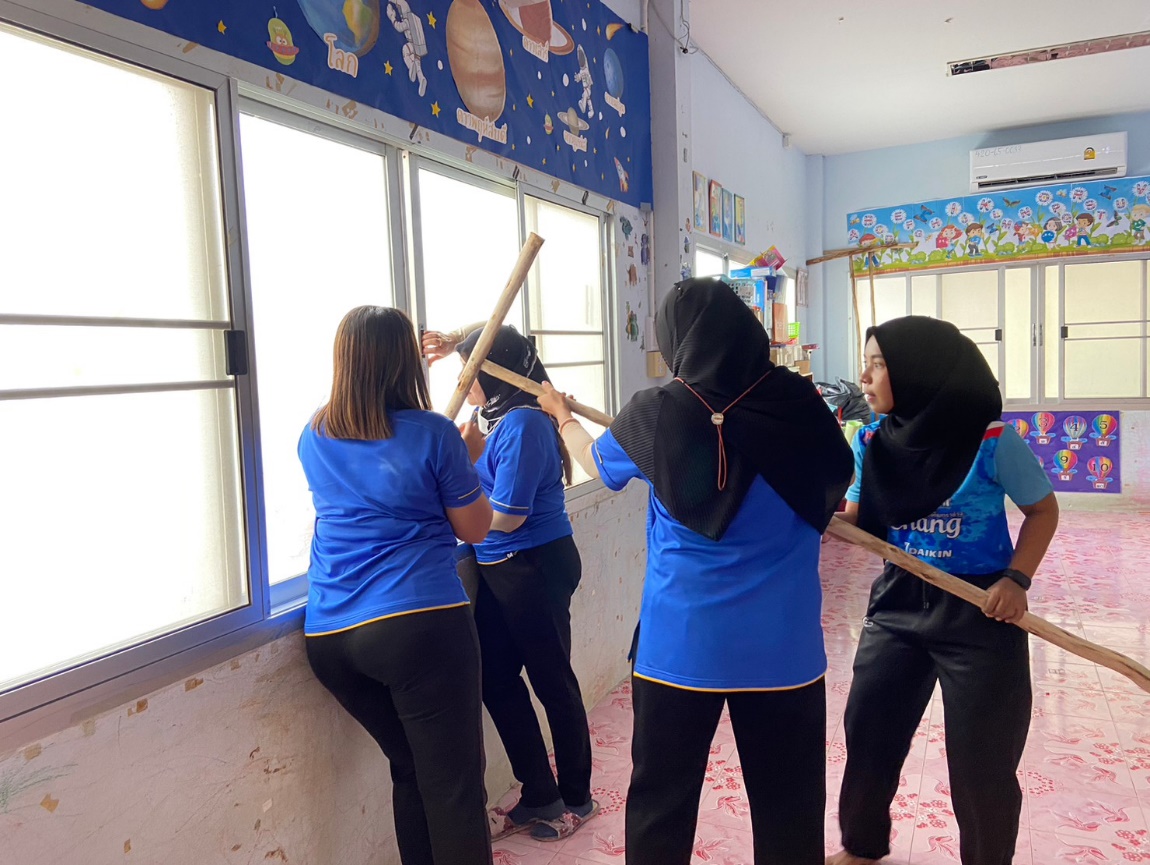 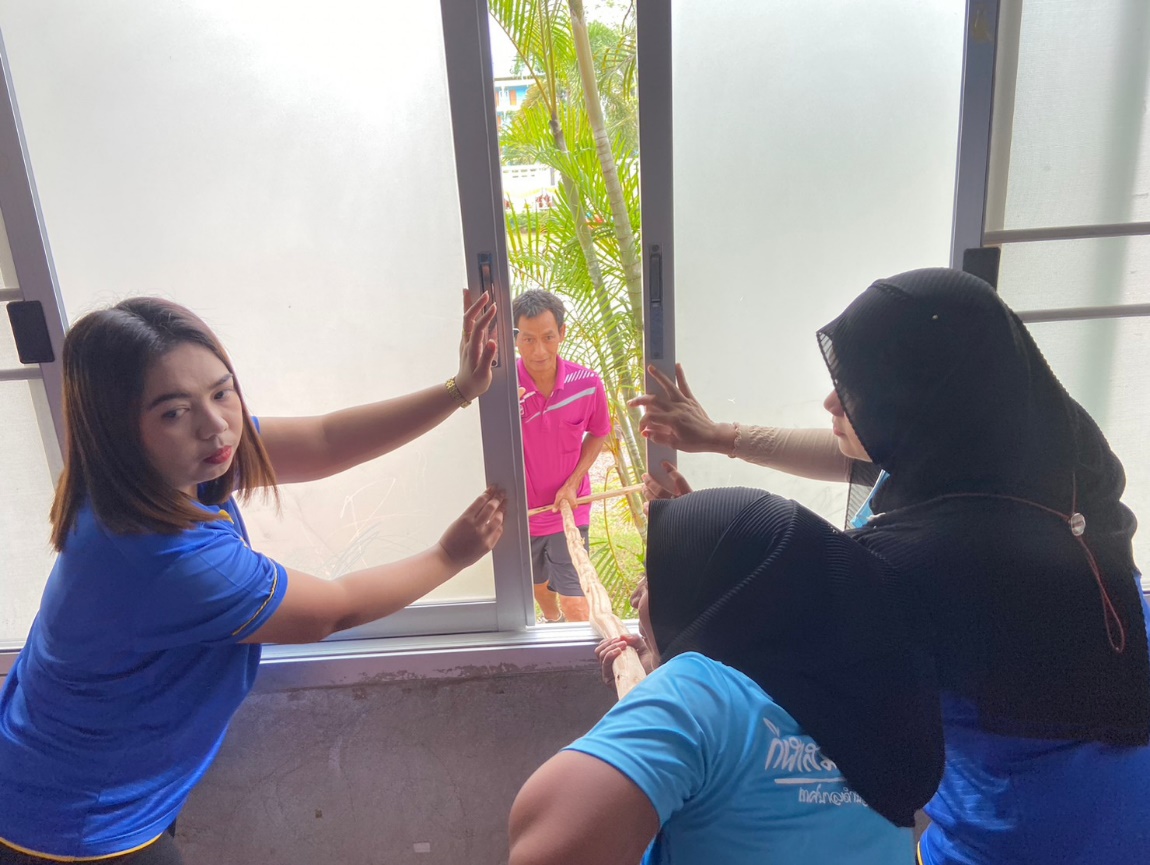 คณะครูช่วยกันเจรจากับคนคลุ้มคลั่งที่เข้ามาอาละวาดในศูนย์พัฒนาเด็กเล็กโครงการให้ความรู้กับผู้ปกครองเกี่ยวกับการปฐมพยาบาลเบื้องต้นการช่วยเหลือเด็กจมน้ำและการซ้อมอพยพหนีภัยในศูนย์พัฒนาเด็กเล็ก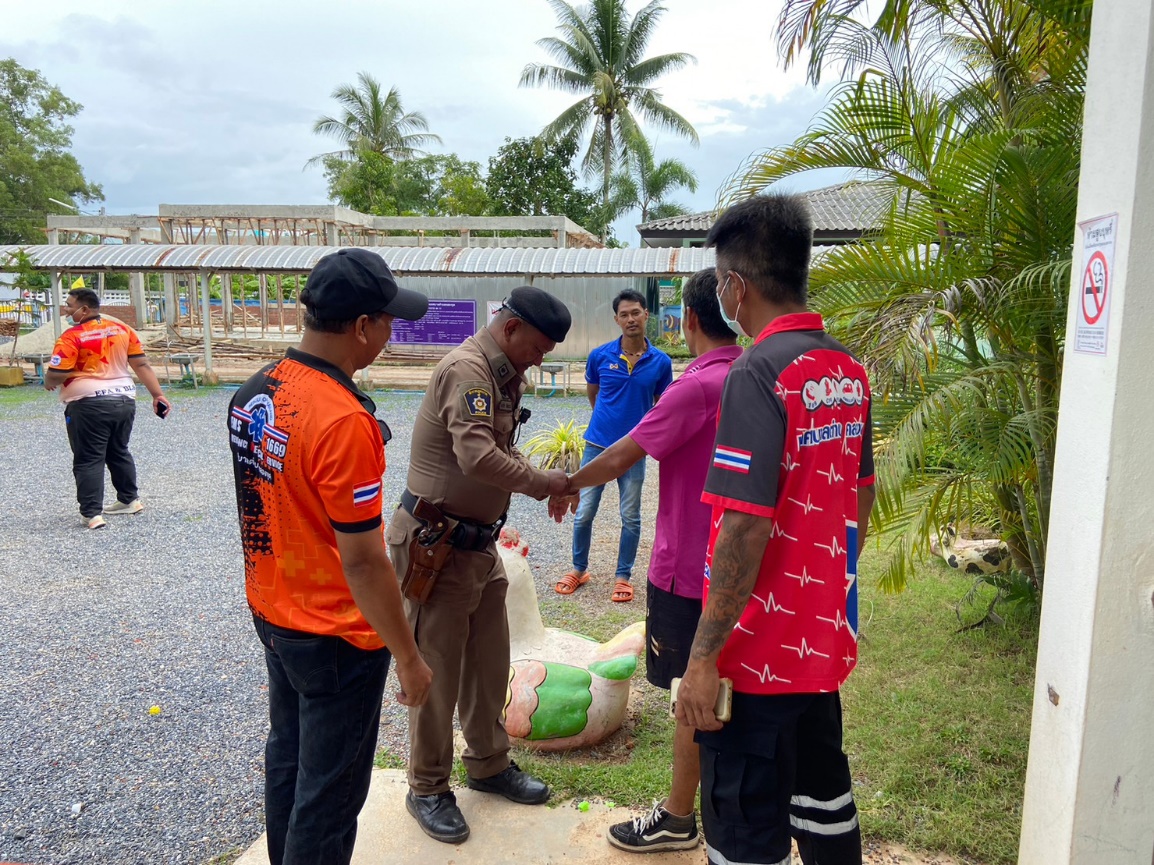 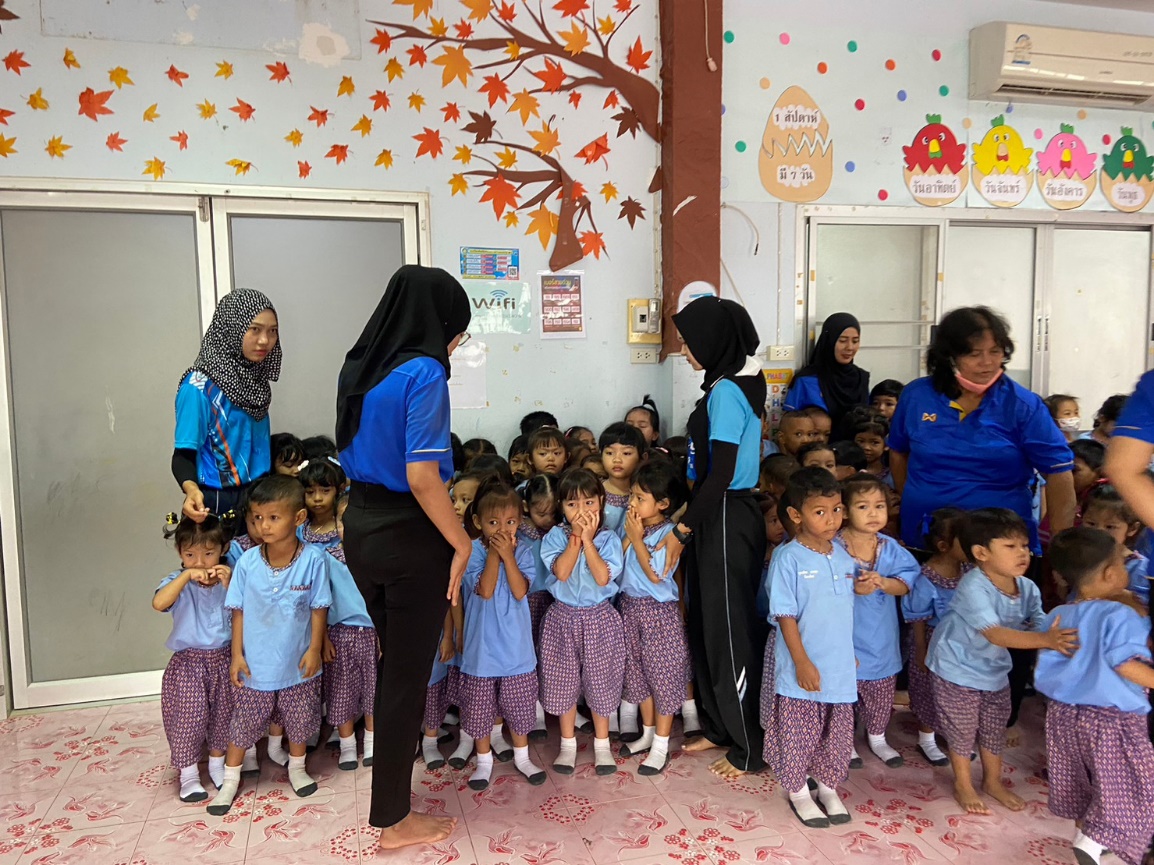 คณะครูช่วยกันดูแลนักเรียนจากเหตุการณ์คนเข้ามาอาละวาดในศูนย์พัฒนาเด็กเล็กโครงการให้ความรู้กับผู้ปกครองเกี่ยวกับการปฐมพยาบาลเบื้องต้น การช่วยเหลือเด็กจมน้ำและการซ้อมอพยพหนีภัยในศูนย์พัฒนาเด็กเล็ก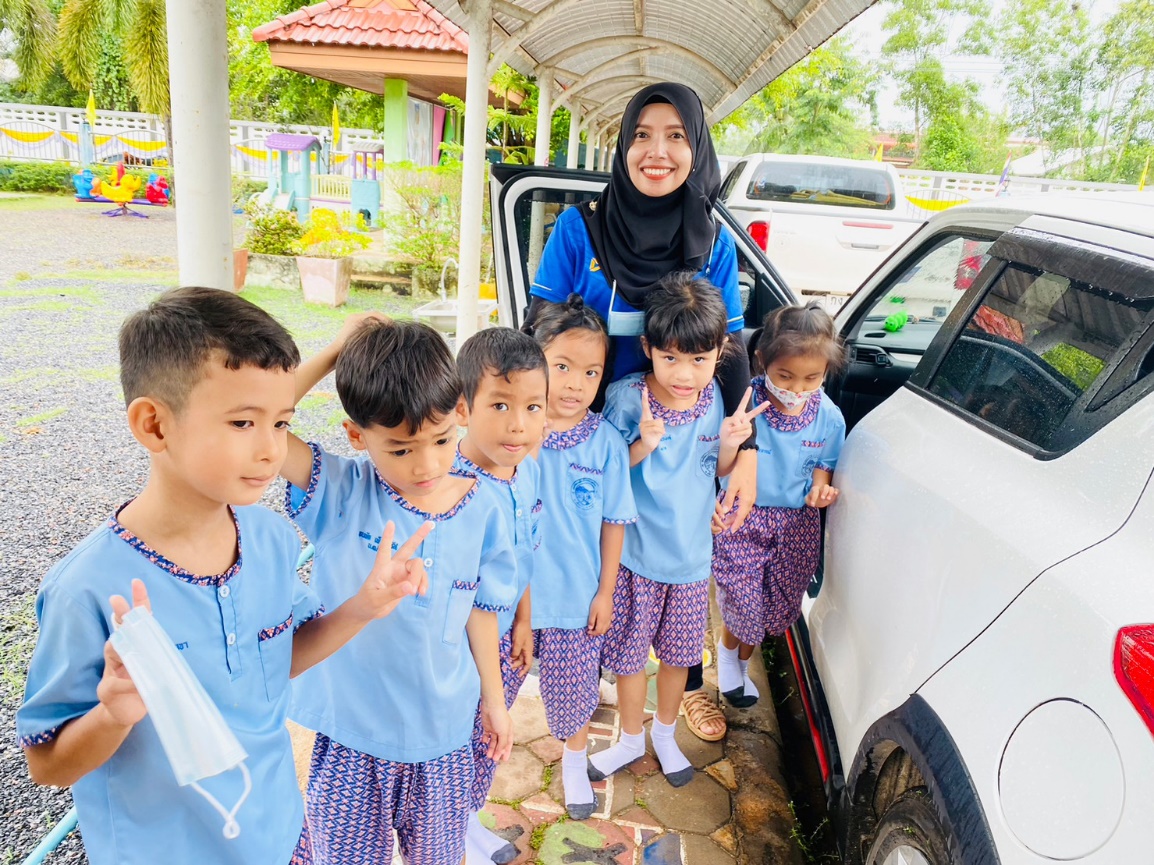 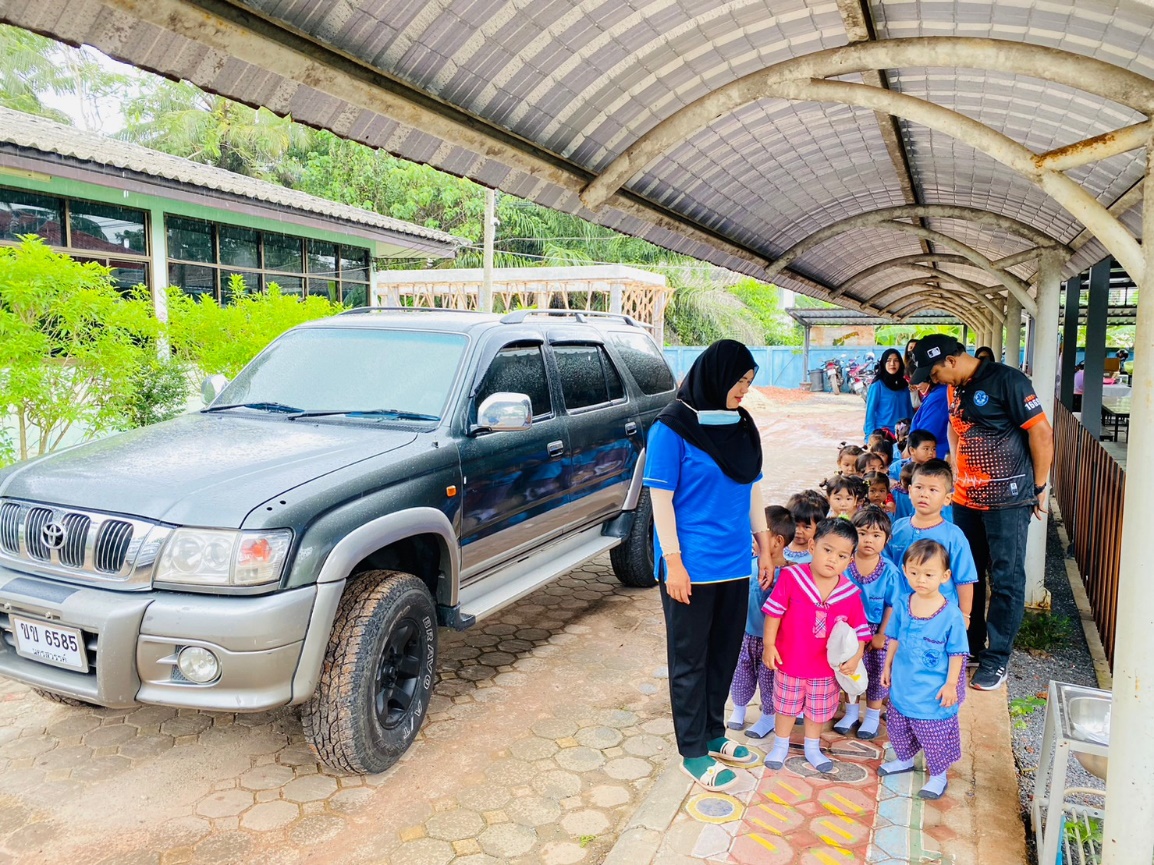 เด็กปฏิบัติการเอาตัวรอดเมื่อติดในรถยนต์โครงการให้ความรู้กับผู้ปกครองเกี่ยวกับการปฐมพยาบาลเบื้องต้น การช่วยเหลือเด็กจมน้ำและการซ้อมอพยพหนีภัยในศูนย์พัฒนาเด็กเล็ก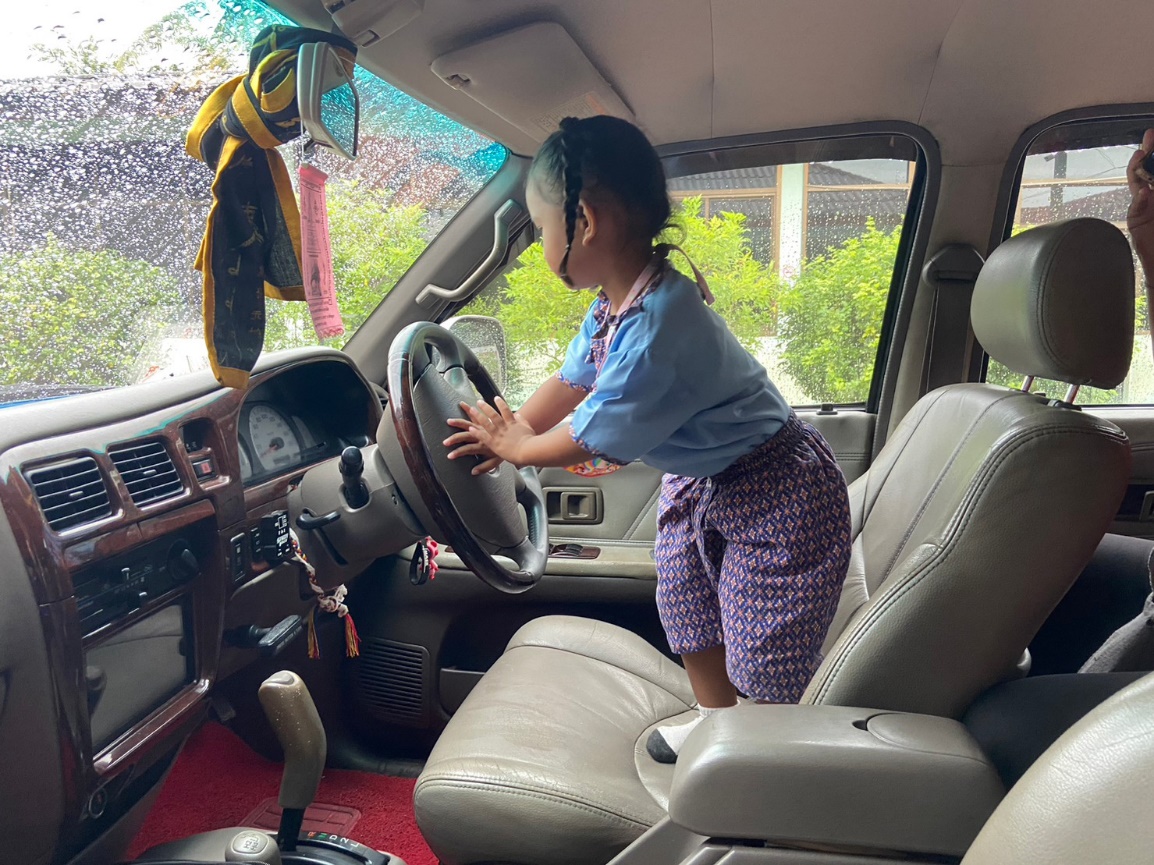 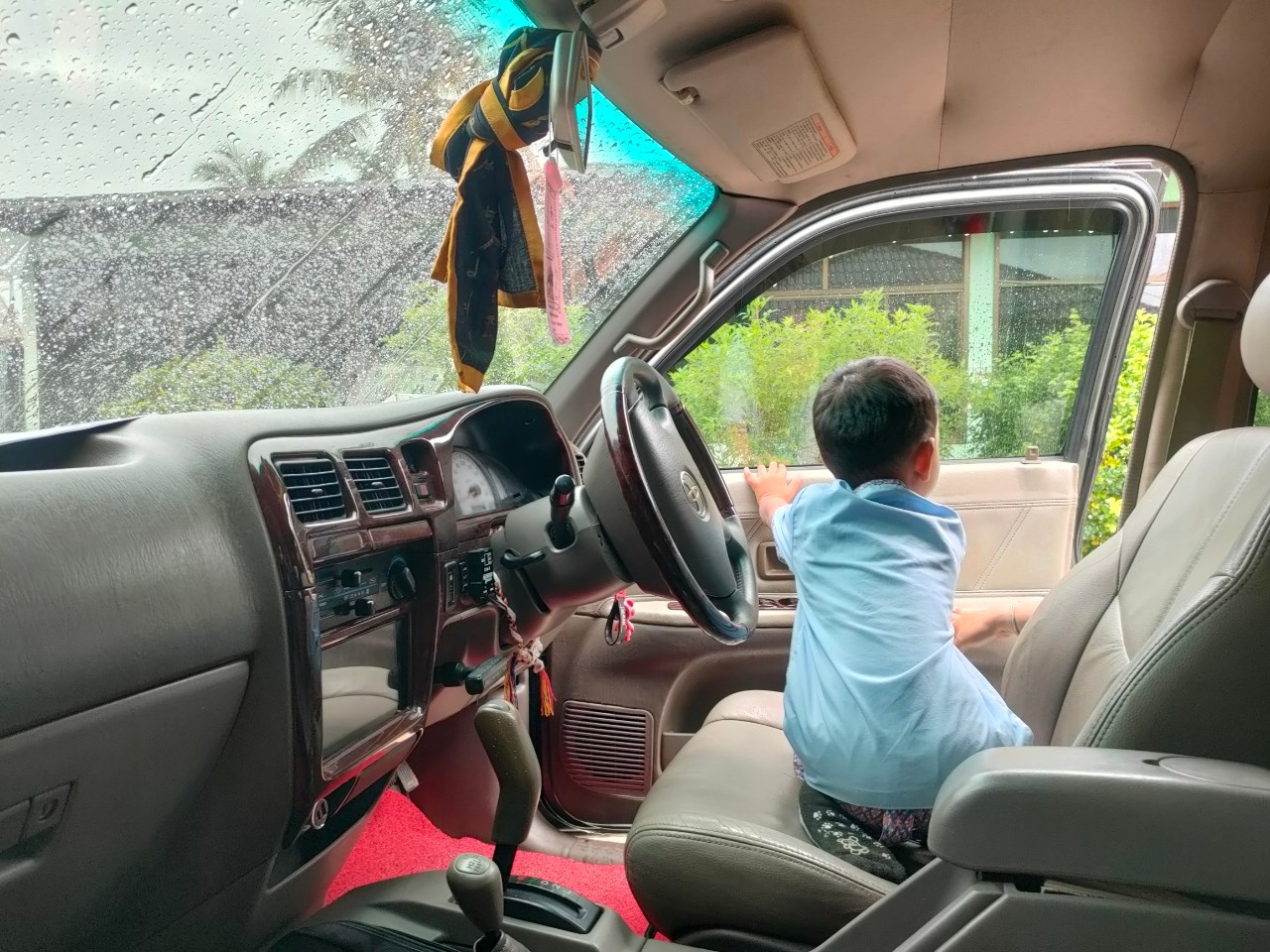 เด็กปฏิบัติการเอาตัวรอดเมื่อติดในรถยนต์โครงการให้ความรู้กับผู้ปกครองเกี่ยวกับการปฐมพยาบาลเบื้องต้น การช่วยเหลือเด็กจมน้ำและการซ้อมอพยพหนีภัยในศูนย์พัฒนาเด็กเล็ก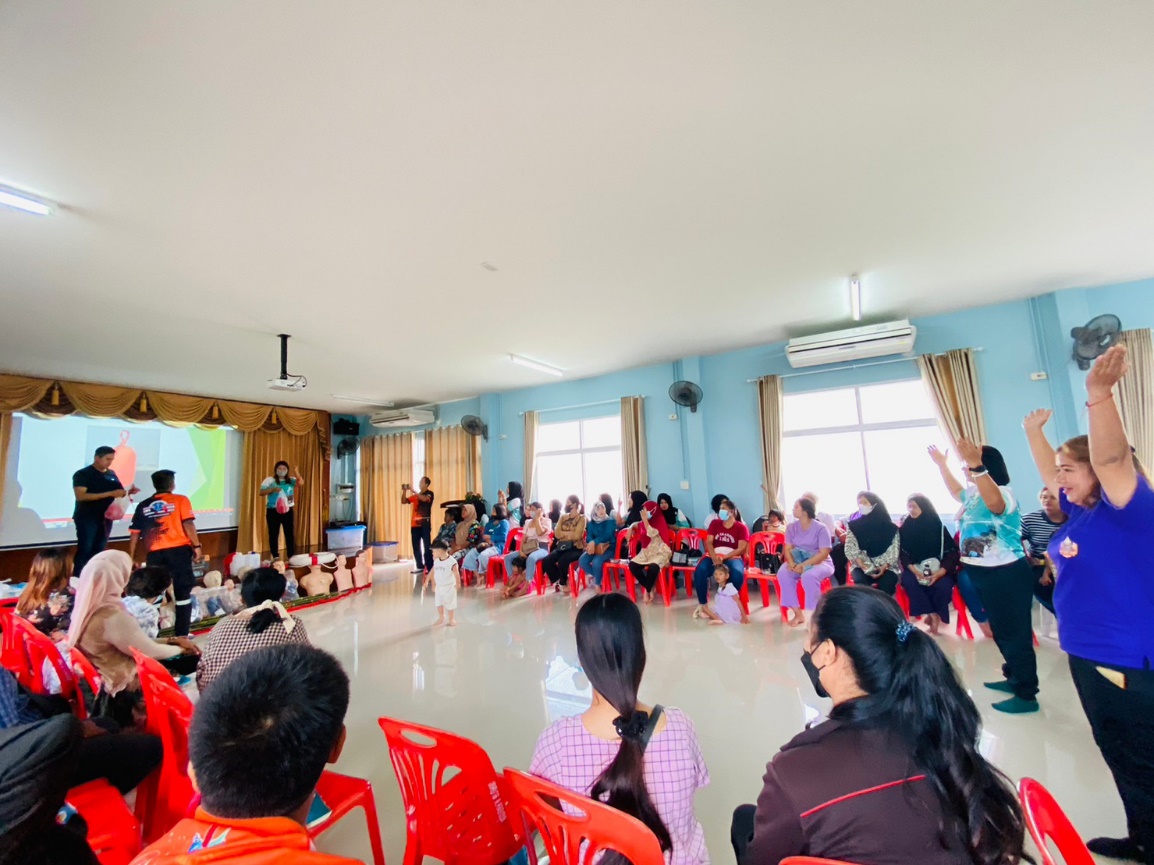 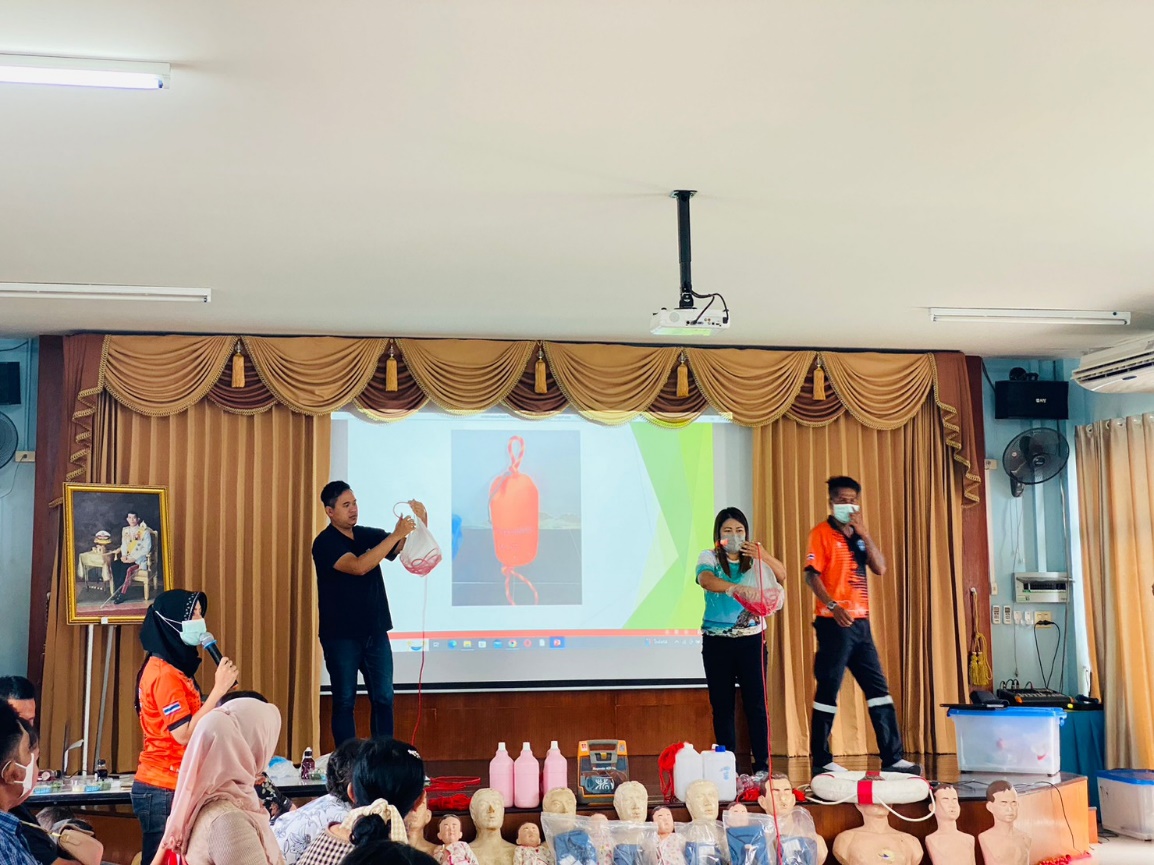 วิทยากรให้ความรู้กับครูและผู้ปกครองพร้อมลงมือปฏิบัติขั้นตอนการช่วยเหลือคนจมน้ำโครงการให้ความรู้กับผู้ปกครองเกี่ยวกับการปฐมพยาบาลเบื้องต้น การช่วยเหลือเด็กจมน้ำและการซ้อมอพยพหนีภัยในศูนย์พัฒนาเด็กเล็ก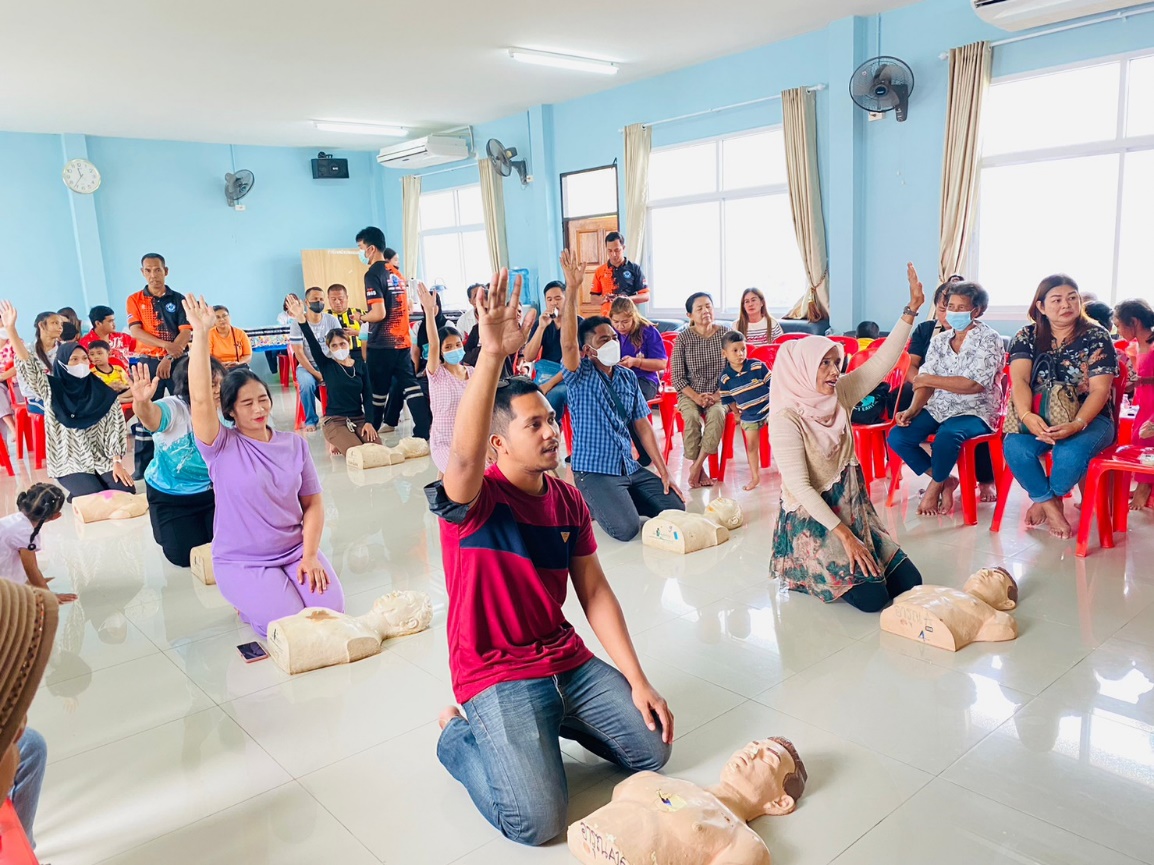 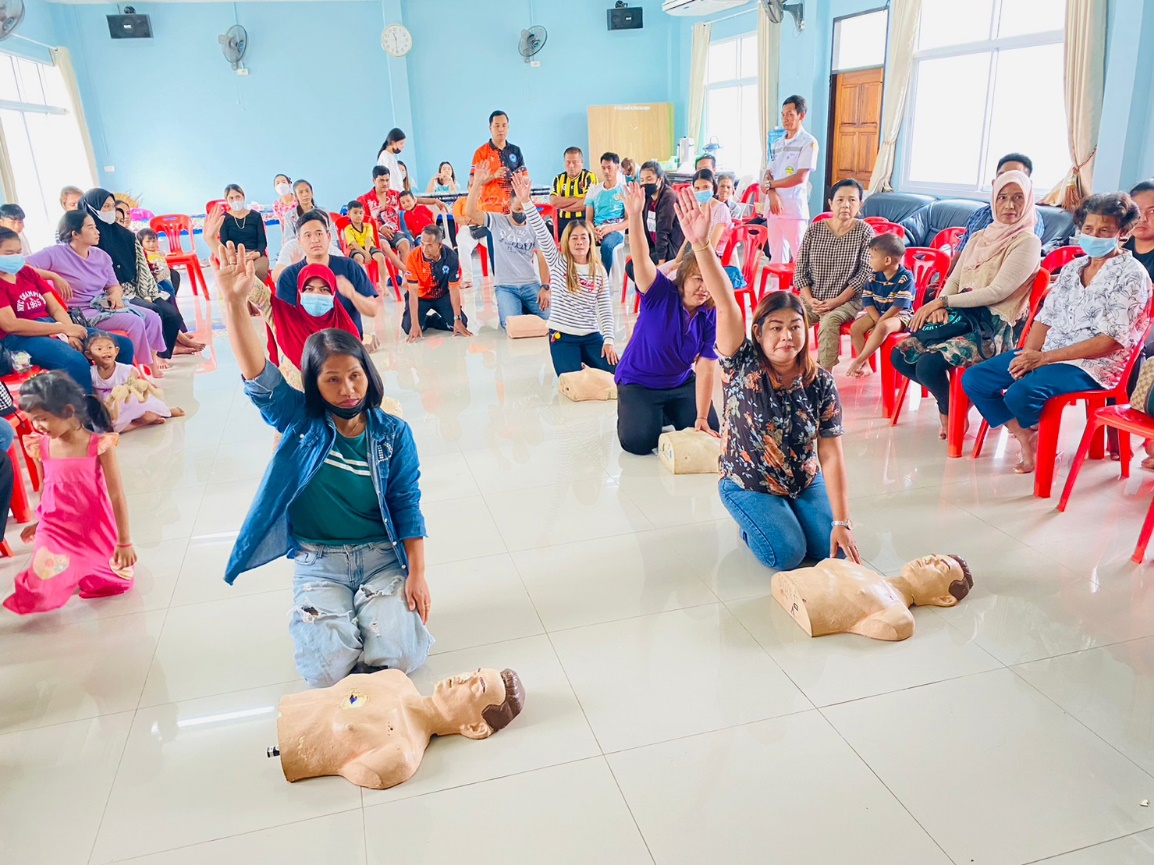 วิทยากรให้ความรู้กับครูและผู้ปกครอง พร้อมลงมือปฏิบัติขั้นตอนการช่วยเหลือคนจมน้ำโครงการให้ความรู้กับผู้ปกครองเกี่ยวกับการปฐมพยาบาลเบื้องต้น การช่วยเหลือเด็กจมน้ำและการซ้อมอพยพหนีภัยในศูนย์พัฒนาเด็กเล็ก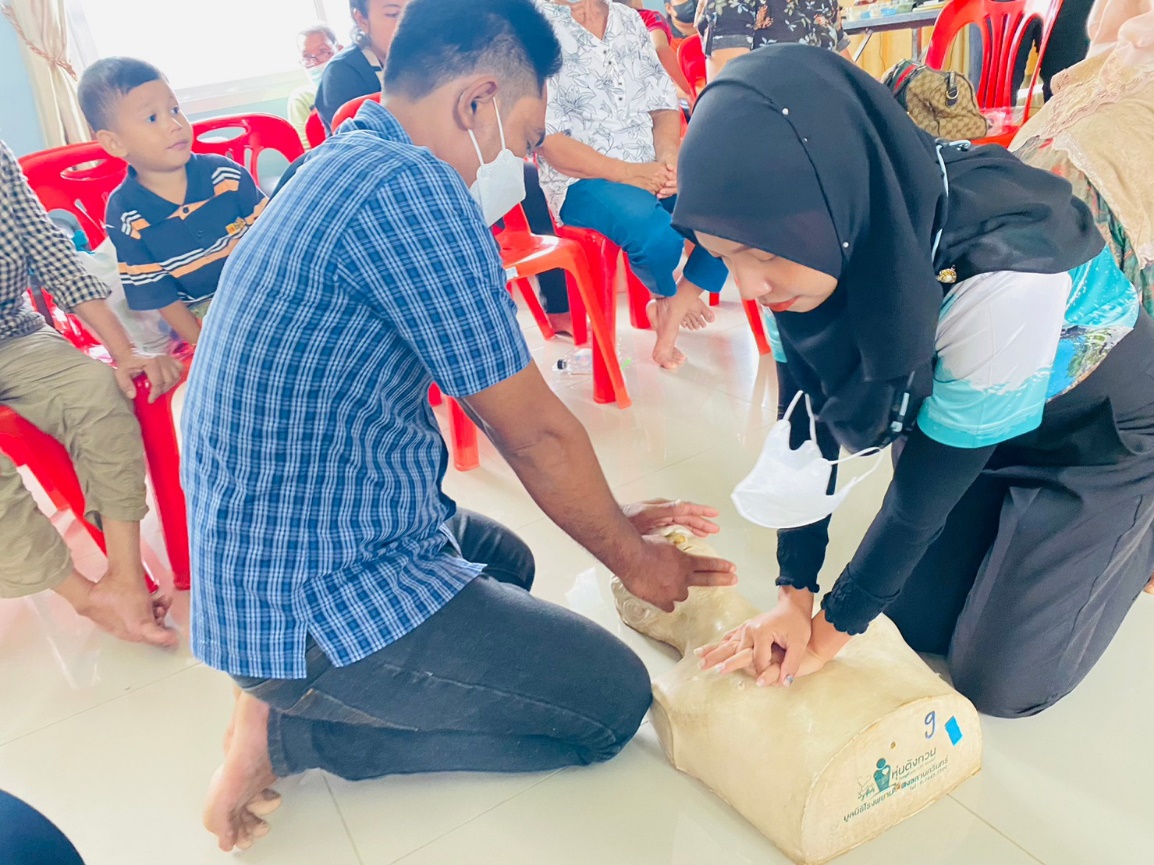 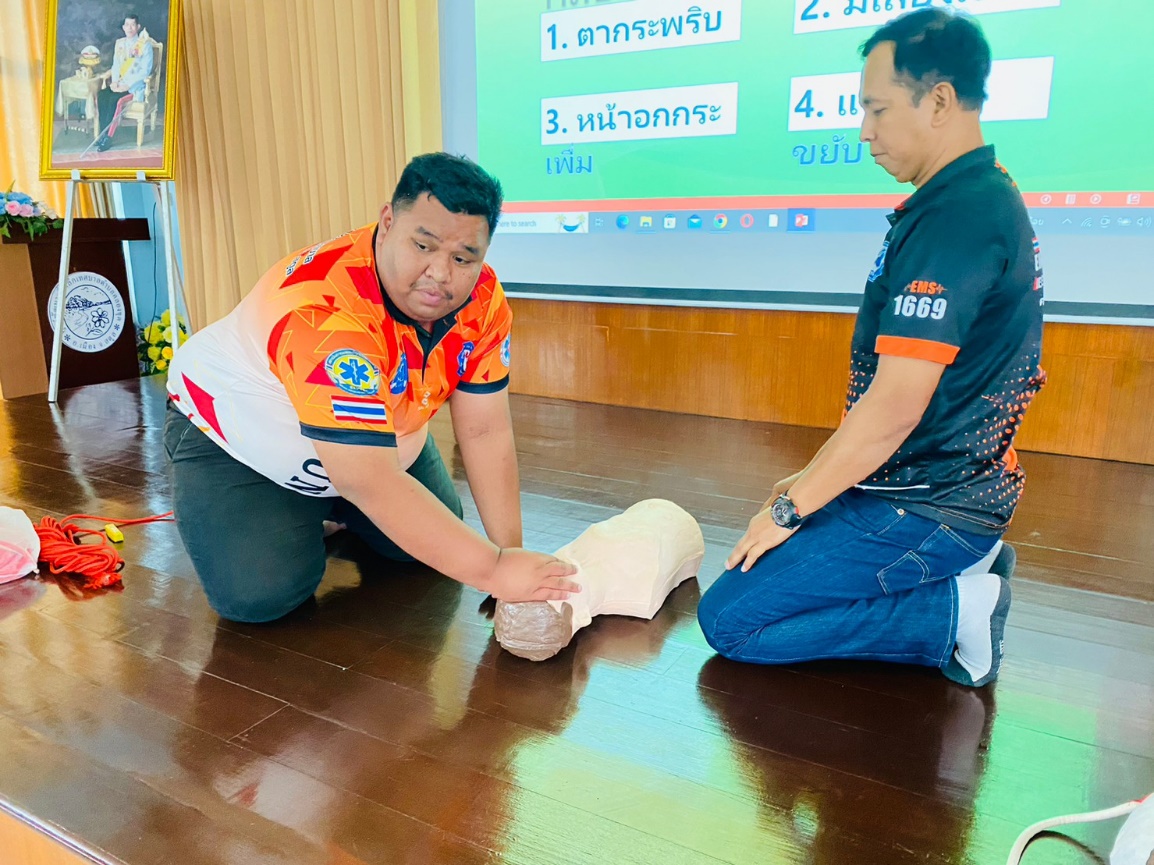 วิทยากรให้ความรู้กับครูและผู้ปกครอง พร้อมลงมือปฏิบัติขั้นตอนการช่วยเหลือคนจมน้ำโครงการให้ความรู้กับผู้ปกครองเกี่ยวกับการปฐมพยาบาลเบื้องต้น การช่วยเหลือเด็กจมน้ำและการซ้อมอพยพหนีภัยในศูนย์พัฒนาเด็กเล็ก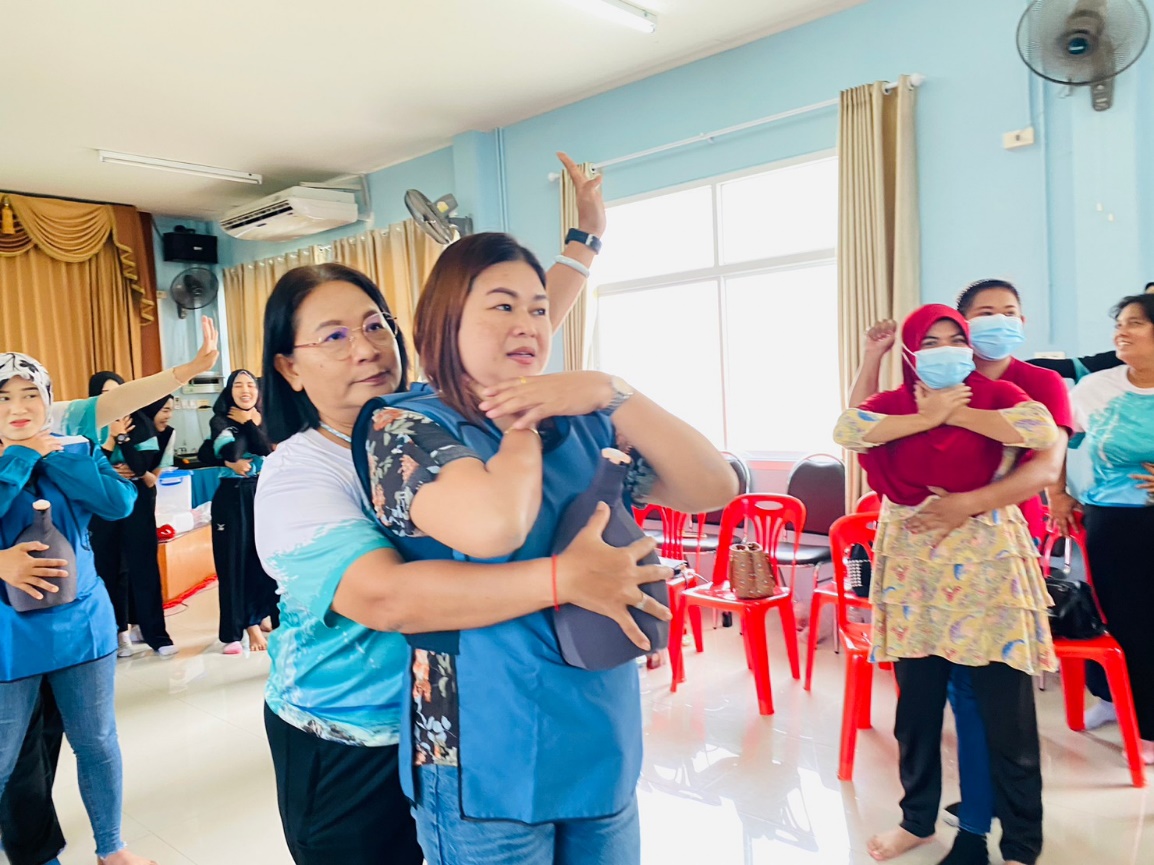 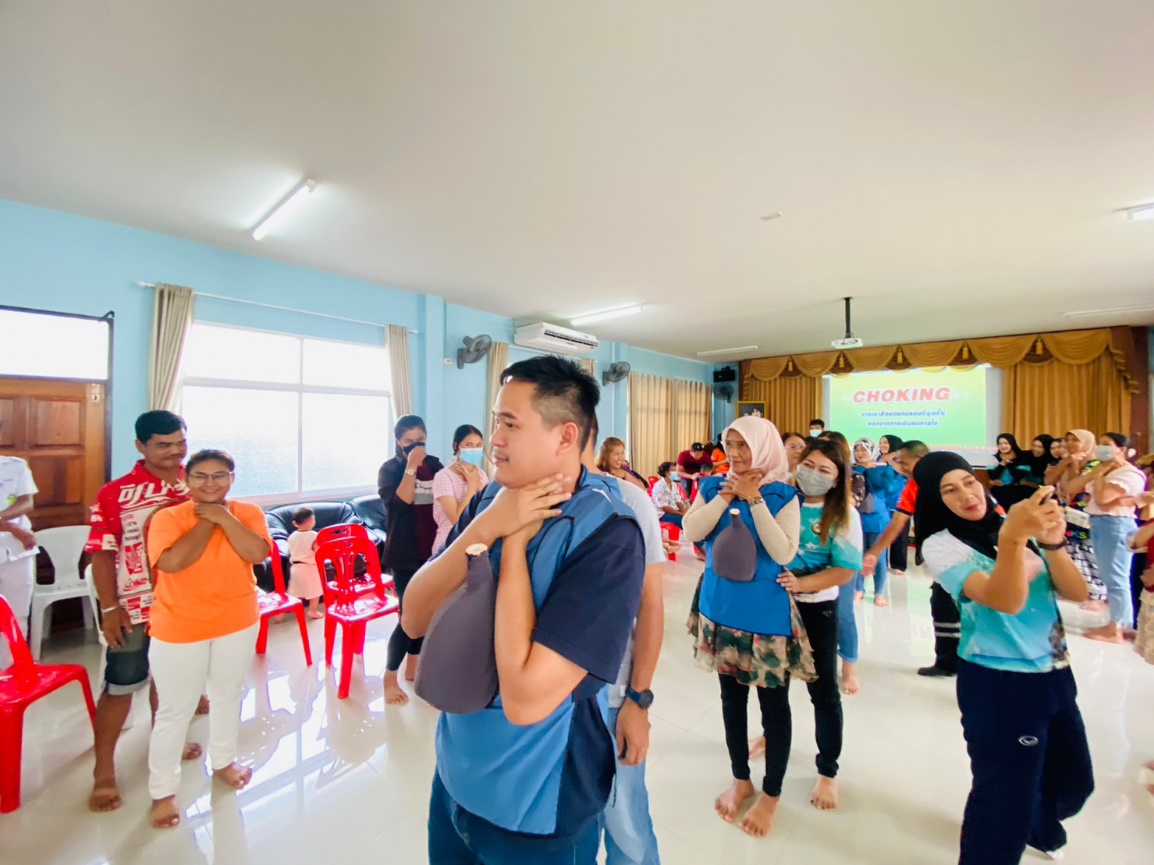 วิทยากรให้ความรู้กับครูและผู้ปกครอง พร้อมลงมือปฏิบัติขั้นตอนการช่วยเหลือ คนสำลักสิ่งแปลกปลอมโครงการให้ความรู้กับผู้ปกครองเกี่ยวกับการปฐมพยาบาลเบื้องต้น การช่วยเหลือเด็กจมน้ำและการซ้อมอพยพหนีภัยในศูนย์พัฒนาเด็กเล็ก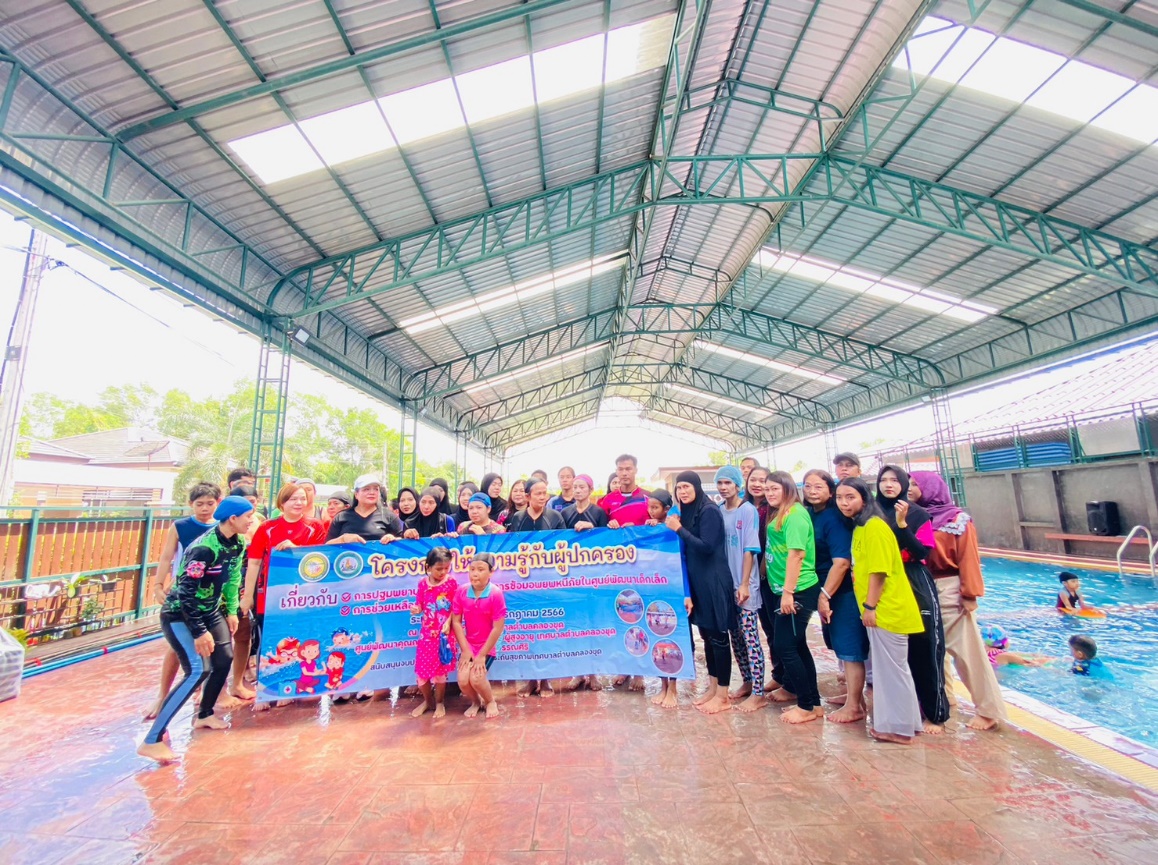 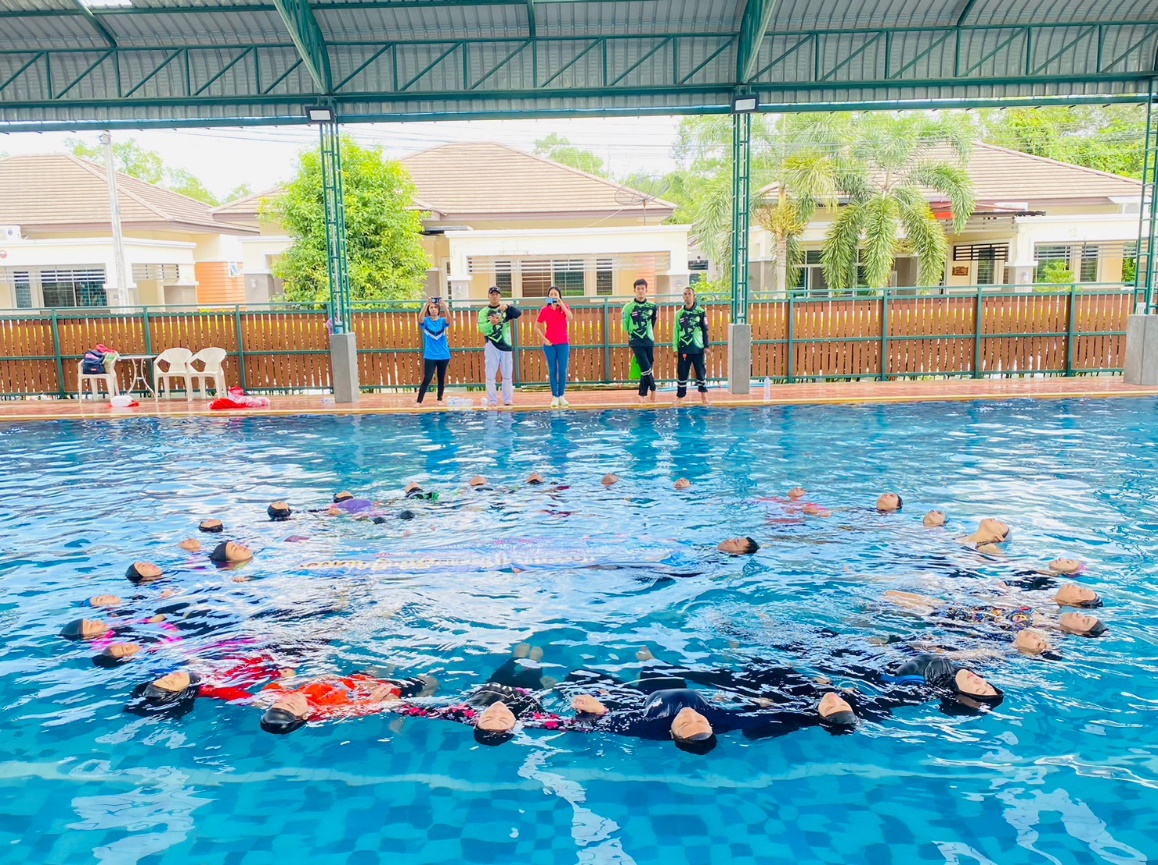 วิทยากรให้ความรู้กับครูและผู้ปกครอง พร้อมลงมือปฏิบัติขั้นตอนการช่วยเหลือคนจมน้ำโครงการให้ความรู้กับผู้ปกครองเกี่ยวกับการปฐมพยาบาลเบื้องต้น การช่วยเหลือเด็กจมน้ำและการซ้อมอพยพหนีภัยในศูนย์พัฒนาเด็กเล็ก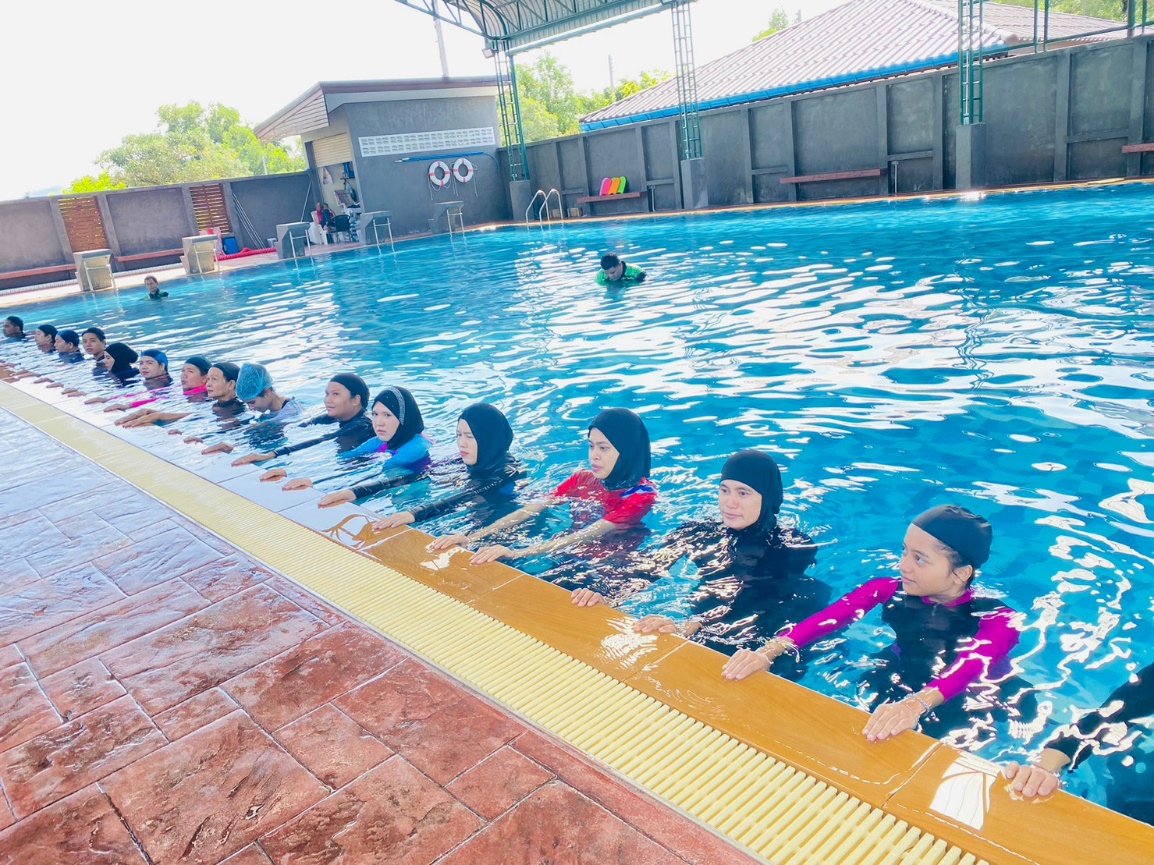 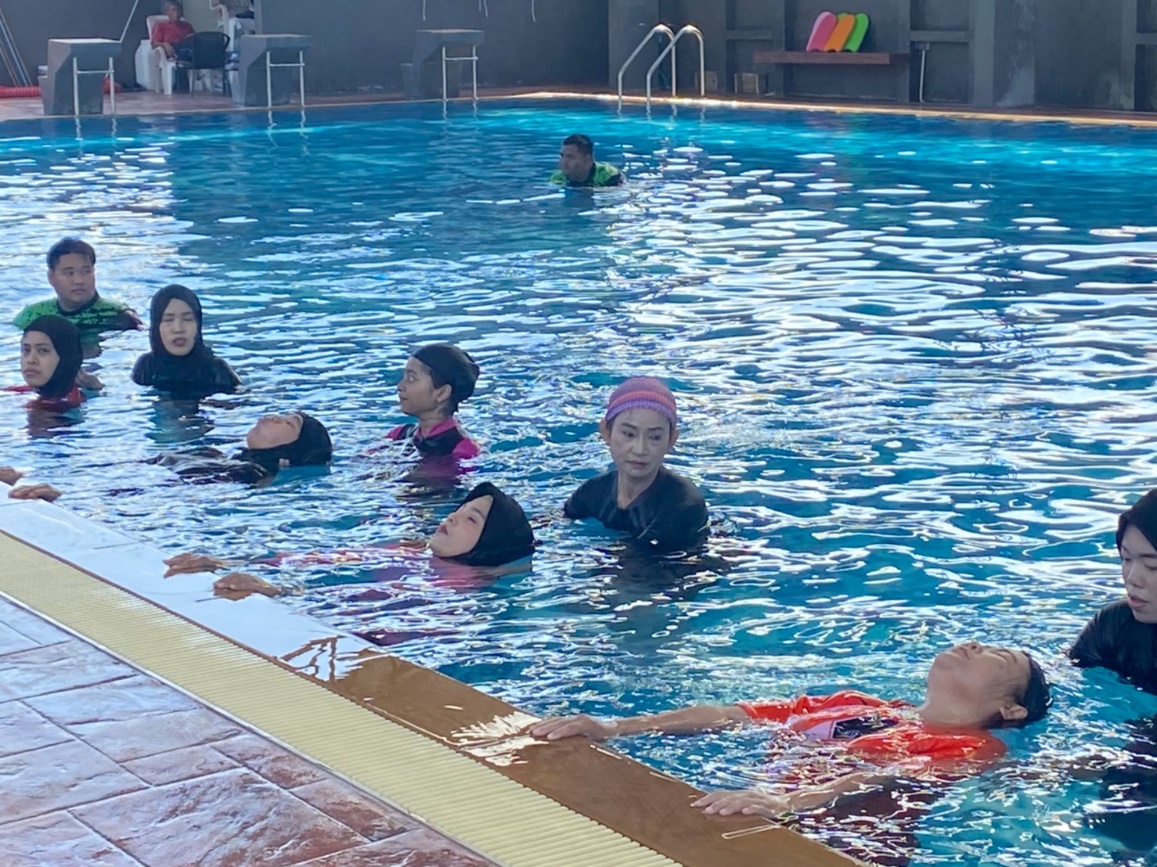 วิทยากรให้ความรู้กับครูและผู้ปกครอง พร้อมลงมือปฏิบัติขั้นตอนการช่วยเหลือคนจมน้ำโครงการให้ความรู้กับผู้ปกครองเกี่ยวกับการปฐมพยาบาลเบื้องต้น การช่วยเหลือเด็กจมน้ำและการซ้อมอพยพหนีภัยในศูนย์พัฒนาเด็กเล็ก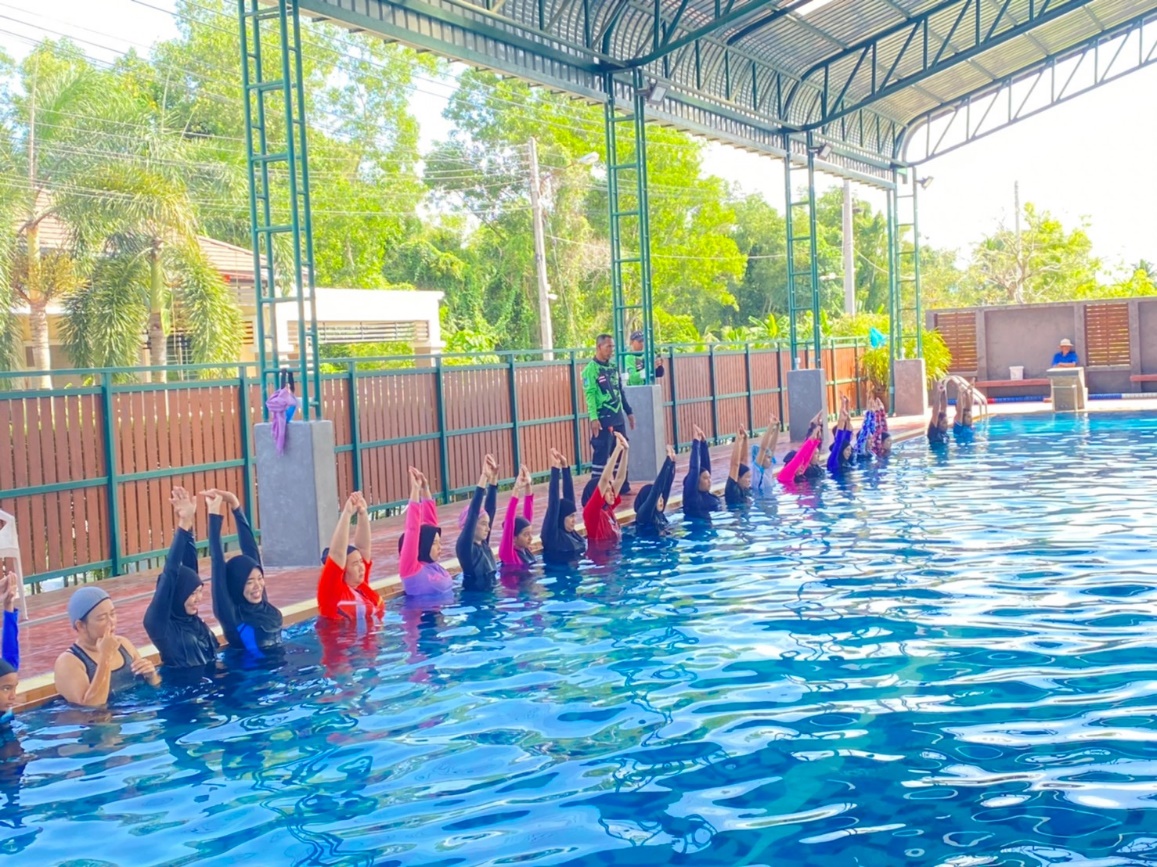 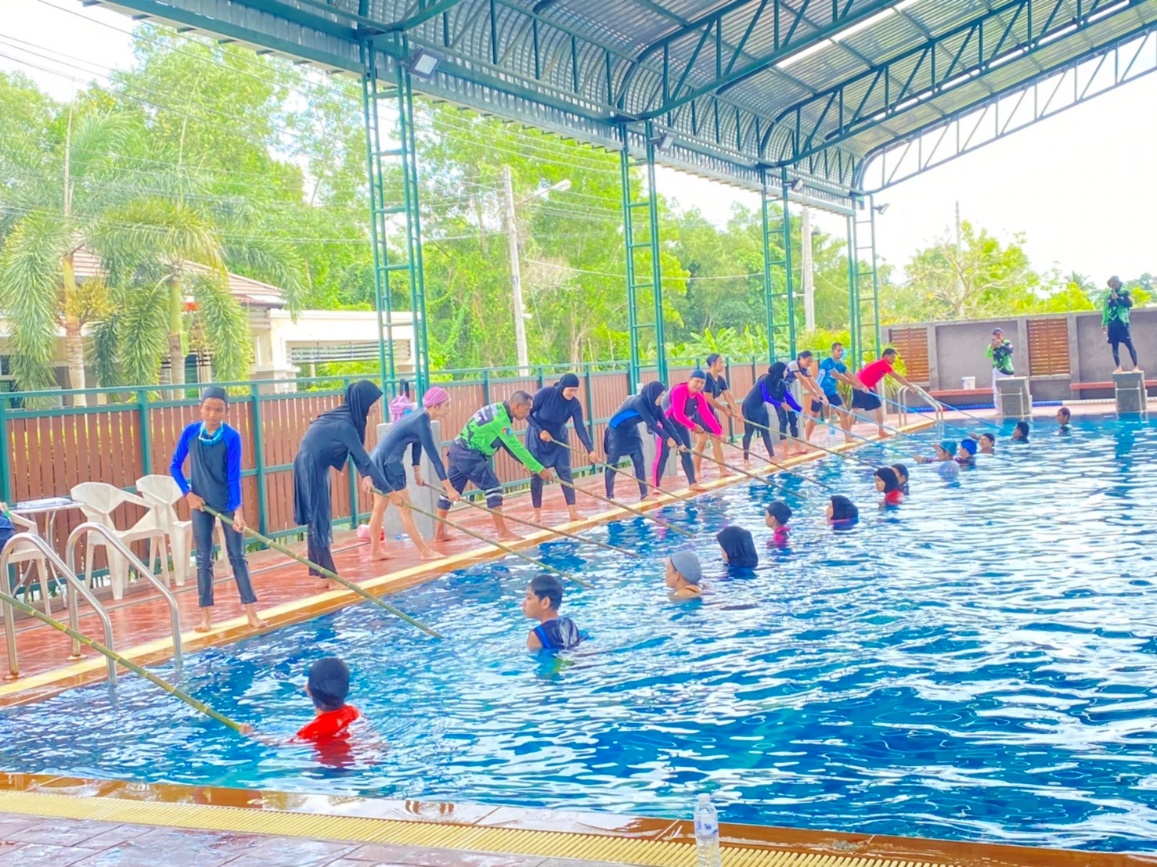 วิทยากรให้ความรู้กับครูและผู้ปกครอง พร้อมลงมือปฏิบัติขั้นตอนการช่วยเหลือคนจมน้ำโครงการให้ความรู้กับผู้ปกครองเกี่ยวกับการปฐมพยาบาลเบื้องต้น การช่วยเหลือเด็กจมน้ำและการซ้อมอพยพหนีภัยในศูนย์พัฒนาเด็กเล็ก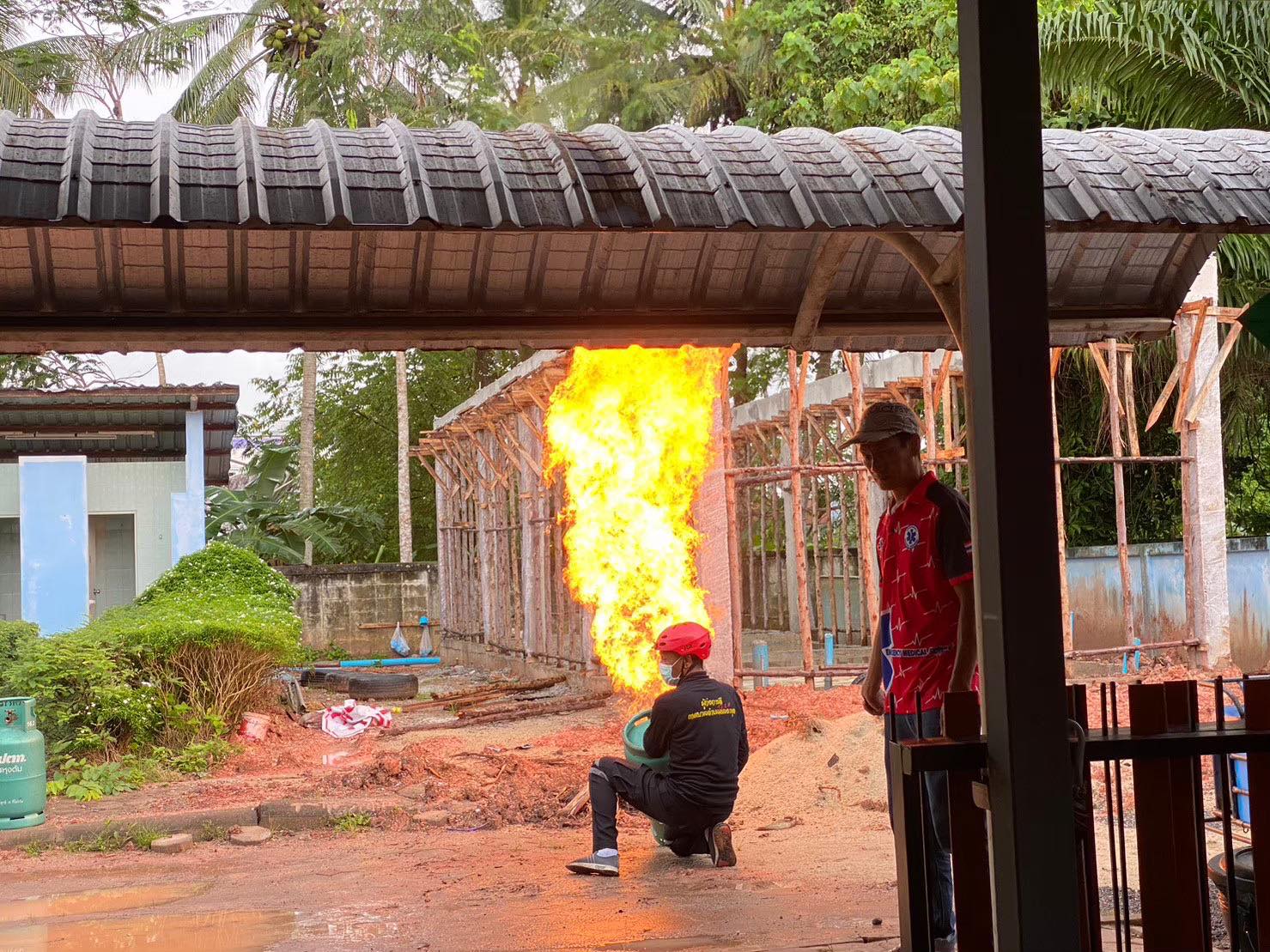 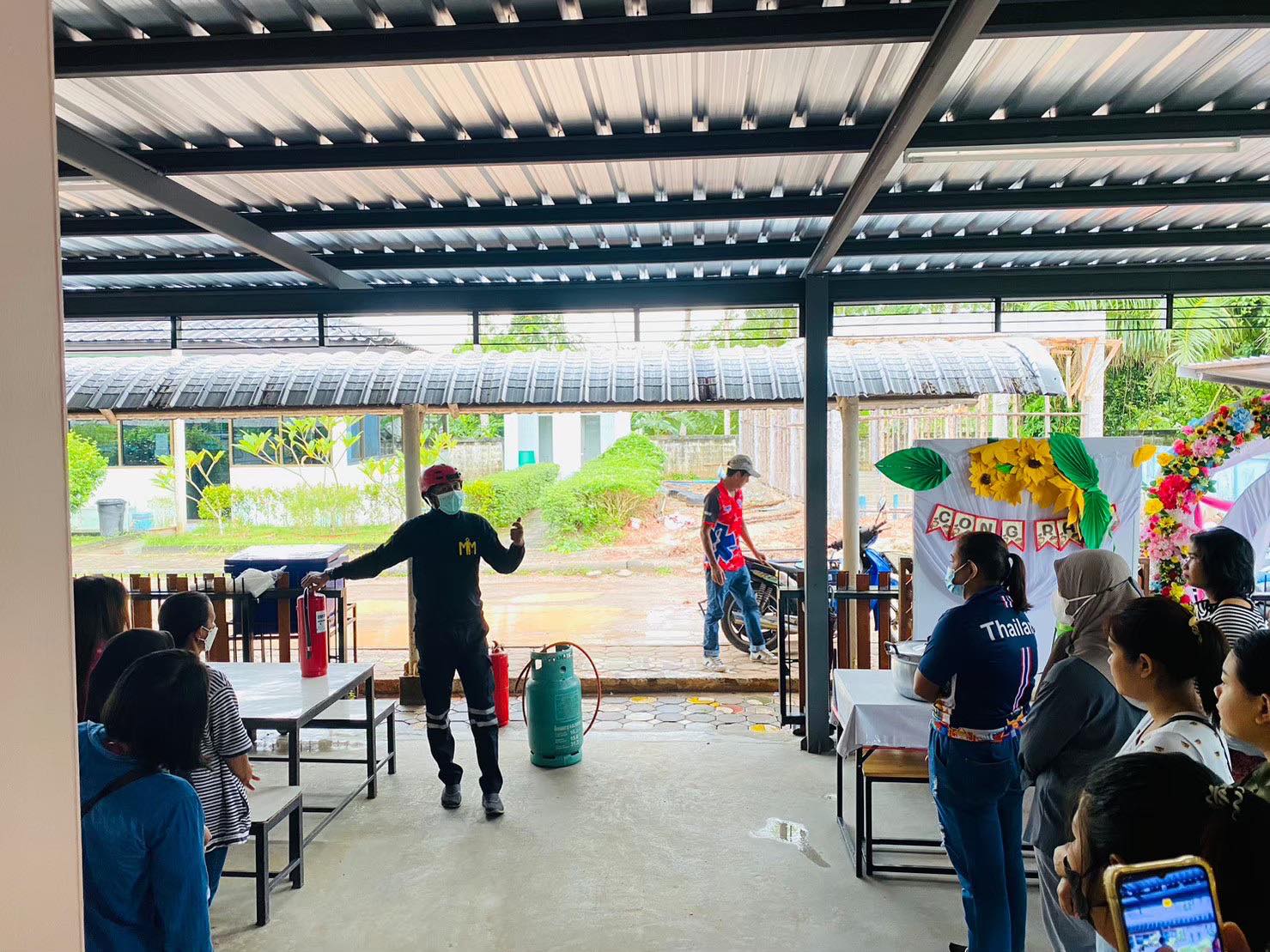 วิทยากรให้ความรู้กับครูและผู้ปกครอง ในการเปิด ปิดแก๊สให้ถูกต้องและปลอดภัยรายการระดับความพึงพอใจระดับความพึงพอใจระดับความพึงพอใจระดับความพึงพอใจระดับความพึงพอใจรายการมากที่สุด(๕)มาก(๔)ปานกลาง(๓)น้อย(๒)น้อยที่สุด(๑)1. ด้านความสำเร็จโครงการ/กิจกรรม1. ด้านความสำเร็จโครงการ/กิจกรรม1. ด้านความสำเร็จโครงการ/กิจกรรม1. ด้านความสำเร็จโครงการ/กิจกรรม1. ด้านความสำเร็จโครงการ/กิจกรรม1. ด้านความสำเร็จโครงการ/กิจกรรม๑.๑ เพื่อให้ผู้ที่ได้รับการอบรมมีความรู้และทักษะในการปฐมพยาบาลเบื้องต้น สามารถช่วยเหลือตนเองและบุคคลใกล้ตัวได้อย่างปลอดภัยก่อนถึงโรงพยาบาล54251--๑.๒ เพื่อลดความเสี่ยงต่อการเสียชีวิตจากการจมน้ำและลดค่าใช้จ่ายทางด้านค่ารักษาพยาบาล6218---๑.๓ เพื่อให้ผู้เข้ารับการอบรมมีทักษะ ไหวพริบในการหนีภัยได้ในสถานการณ์ฉุกเฉิน6317---๑.๔ ได้รับประโยชน์จากโครงการ62171--รวม     320    คะแนน241772--2. ด้านความพึงพอใจโครงการ/กิจกรรม2. ด้านความพึงพอใจโครงการ/กิจกรรม2. ด้านความพึงพอใจโครงการ/กิจกรรม2. ด้านความพึงพอใจโครงการ/กิจกรรม2. ด้านความพึงพอใจโครงการ/กิจกรรม2. ด้านความพึงพอใจโครงการ/กิจกรรม2.1 การประสานงานในการจัดกิจกรรมเหมาะสม641411-2.2 มีความรู้ความเข้าใจผลที่ได้รับจากการจัดกิจกรรม65141--2.3 ระยะเวลาในการประสานงาน6218---2.4 มีการประเมินผล สรุปผลการจัดกิจกรรม6118-1-รวม     320    คะแนน2526422-รายการระดับความพึงพอใจระดับความพึงพอใจระดับความพึงพอใจระดับความพึงพอใจระดับความพึงพอใจรายการมากที่สุด(๕)มาก(๔)ปานกลาง(๓)น้อย(๒)น้อยที่สุด(๑)1. ด้านความสำเร็จโครงการ/กิจกรรม1. ด้านความสำเร็จโครงการ/กิจกรรม1. ด้านความสำเร็จโครงการ/กิจกรรม1. ด้านความสำเร็จโครงการ/กิจกรรม1. ด้านความสำเร็จโครงการ/กิจกรรม1. ด้านความสำเร็จโครงการ/กิจกรรม๑.๑ เพื่อให้ผู้ที่ได้รับการอบรมมีความรู้และทักษะในการปฐมพยาบาลเบื้องต้น สามารถช่วยเหลือตนเองและบุคคลใกล้ตัวได้อย่างปลอดภัยก่อนถึงโรงพยาบาล67.5031.251.25--๑.๒ เพื่อลดความเสี่ยงต่อการเสียชีวิตจากการจมน้ำและลดค่าใช้จ่ายทางด้านค่ารักษาพยาบาล77.5022.50---๑.๓ เพื่อให้ผู้เข้ารับการอบรมมีทักษะ ไหวพริบในการหนีภัยได้ในสถานการณ์ฉุกเฉิน78.7521.25---๑.๔ ได้รับประโยชน์จากโครงการ77.5021.251.25--2. ด้านความพึงพอใจโครงการ/กิจกรรม2. ด้านความพึงพอใจโครงการ/กิจกรรม2. ด้านความพึงพอใจโครงการ/กิจกรรม2. ด้านความพึงพอใจโครงการ/กิจกรรม2. ด้านความพึงพอใจโครงการ/กิจกรรม2. ด้านความพึงพอใจโครงการ/กิจกรรม2.1 การประสานงานในการจัดกิจกรรมเหมาะสม80.0017.501.251.25-2.2 มีความรู้ความเข้าใจผลที่ได้รับจากการจัดกิจกรรม81.2517.501.25--2.3 ระยะเวลาในการประสานงาน77.5022.50---2.4 มีการประเมินผล สรุปผลการจัดกิจกรรม76.2522.50-1.25-กิจกรรมระดับความพึงพอใจระดับความพึงพอใจระดับความพึงพอใจระดับความพึงพอใจระดับความพึงพอใจกิจกรรมมากที่สุดมากปานกลางน้อยน้อยที่สุด1. ด้านความสำเร็จโครงการ/กิจกรรม1. ด้านความสำเร็จโครงการ/กิจกรรม1. ด้านความสำเร็จโครงการ/กิจกรรม1. ด้านความสำเร็จโครงการ/กิจกรรม1. ด้านความสำเร็จโครงการ/กิจกรรม1. ด้านความสำเร็จโครงการ/กิจกรรม1.1 เพื่อให้ผู้ที่ได้รับการอบรมมีความรู้และทักษะในการปฐมพยาบาลเบื้องต้น สามารถช่วยเหลือตนเองและบุคคลใกล้ตัวได้อย่างปลอดภัยก่อนถึงโรงพยาบาล54251--1.2 เพื่อลดความเสี่ยงต่อการเสียชีวิตจากการจมน้ำและลดค่าใช้จ่ายทางด้านค่ารักษาพยาบาล6218---1.3 เพื่อให้ผู้เข้ารับการอบรมมีทักษะ ไหวพริบในการหนีภัยได้ในสถานการณ์ฉุกเฉิน6317---1.4 ได้รับประโยชน์จากโครงการ62171--241772241 x 577 x 42 x 3รวม   1,519  คะแนน1,2053086คิดเป็นร้อยละ1,519 x 100  =   94.93%                   1,6001,519 x 100  =   94.93%                   1,6001,519 x 100  =   94.93%                   1,6001,519 x 100  =   94.93%                   1,6001,519 x 100  =   94.93%                   1,600กิจกรรมระดับความพึงพอใจระดับความพึงพอใจระดับความพึงพอใจระดับความพึงพอใจระดับความพึงพอใจกิจกรรมมากที่สุดมากปานกลางน้อยน้อยที่สุด2. ด้านความพึงพอใจโครงการ/กิจกรรม2. ด้านความพึงพอใจโครงการ/กิจกรรม2. ด้านความพึงพอใจโครงการ/กิจกรรม2. ด้านความพึงพอใจโครงการ/กิจกรรม2. ด้านความพึงพอใจโครงการ/กิจกรรม2. ด้านความพึงพอใจโครงการ/กิจกรรม2.1 การประสานงานในการจัดกิจกรรมเหมาะสม641411-2.2 มีความรู้ความเข้าใจผลที่ได้รับจากการจัดกิจกรรม65141--2.3 ระยะเวลาในการประสานงาน6218---2.4 มีการประเมินผล สรุปผลการจัดกิจกรรม6118-1-2526422-252 x 564 x 42 x 31 x 2-รวม   1,524  คะแนน1,26025662-คิดเป็นร้อยละ1,524 x 100  =   95.25%                   1,6001,524 x 100  =   95.25%                   1,6001,524 x 100  =   95.25%                   1,6001,524 x 100  =   95.25%                   1,6001,524 x 100  =   95.25%                   1,600ที่ สต 52605.๒/              ศูนย์พัฒนาเด็กเล็กเทศบาลตำบลคลองขุด501 หมู่ที่ 2 ตำบลคลองขุด อำเภอเมืองสตูล  จังหวัดสตูล  91000 